الدكتورمصطفى ناجي واحدالسيرة الذاتية والعلمية والوظيفية 2019 السيرة الذاتية والعلميةالاسم : د.مصطفى ناجي واحد العنوان الوظيفي : مدير (رئيس ابحاث) الدرجة الوظيفية : الثالثة 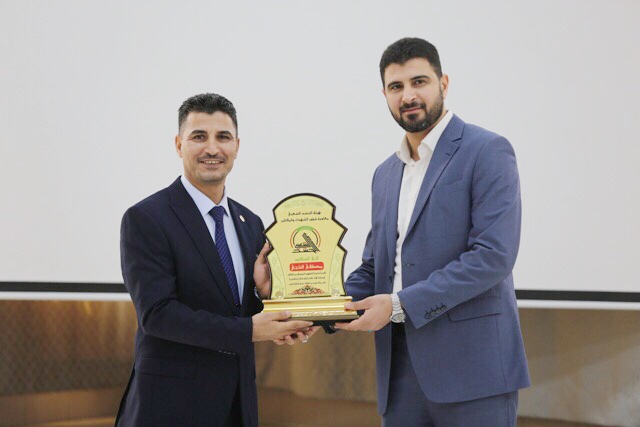 مكان العمل :ءؤي  دائرة البحوث – مجلس النواب العراقياستاذ العلوم السياسية(مادة الحكومات المحلية) – جامعة بغداد التحصيل الدراسي: بكالوريووس علوم سياسية – جامعة بغداد 1995.ماجستير :فكر سياسي كلية علوم سياسية – جامعة بغداد 2005دكتوراه:  فكر سياسي كلية علوم سياسية – جامعة بغداد 2015حاصل على جائزة التميز البرلماني كأفضل باحث في البرلمانات العربية لعام 2018 .EMAIL:   mostapgaanajy@gmail.comرقم الهاتف 07704435221 فهرسة السيرة الذاتية والاكاديمية والعلمية والوظيفيةكتٌب الشكر والتقدير والمكافئاتكتباب شكر وتقدير وقدم شهر  من رئيس ديوان مجلس النواب العراقي للجهود المبذولة خلال المشاركة في ورشة العمل الخاصة بمشروع بناء قدرات المؤسسات البرلمانية  التابع لاام المتحدة  2007 . كتاب شكر وتقدير من رئيس مجلس النواب للجهود المبذولة في اعداد دليل تعريف بمجلس النواب العراقي 2008 .كتاب شكر وتقدير من قبل النائب خير الله البصري  للجهود المبذولة في اداء الواجبات 2008.كتاب شكر وتقدير ومكافئة مالية من الامين العام لمجلس النواب العراقي لاجراء دراسة ميدانية للعملية الانتخابية في اقليم كردستان 2009. كتاب شكر وتقدير من الامين العام لمجلس النواب العراقي لاهداء مجموعة كتب اتلى مكتبة مجلس النواب العراقي 2009.كتاب شكر وتقدير للجهود المبذولة في التنسيق والاعداد للندوة القانونية حول مقترح قانون الهيئة الوطنية لرعاية المعوقين 2009.كتاب شكر وتقدير من مدير عام الدائرة الادارية – مجلس النواب العراقي للجهود المبذولة في اعداد الاحصاءات الخاصة بعمل دائرة البحوث والمساهمة في تطوير عمل الدائرة 2010.كتاب شكر وتقدير  ومكافئة مالية لانجاز دورة تدريبية لعشر باحثين حول كتابة البحث البرلماني 2012. كتاب شكر وتقدير من الامين العام لمجلس النواب العراقي للجهود المبذولة في الاعداد والتهيئة والتنظيم والادارة لمعرض الكتاب الثاني في مجلس النواب 2012 كتاب شكر وتقدير  من عضو مجلس النواب حسين المرعبي تثميناً للجهود المبذولة في انجاح معرض الكتاب الثاني – مجلس النواب العراقي .2012 .كتاب شكر وتقدير ومكافئة مالية من الامين العام لمجلس النواب العراقي لانجاز الخدمات البحثية  الميدانية والنوعية 2016.كتاب شكر وتقدير ومكافئة مالية من الامين العام لمجلس النواب العراقي لاعداد معايير تقييم الاداء لمجلس النواب العراقي 2016 .كتاب شكر وتقدير من الامين العام لمجلس النواب العراقي للمشاركة بفعاليات اليوم العالمي الحادي عشر للصحة 2016.كتاب شكر وتقدير من الامين العام لمجلس النواب العراقي تثميناً للجهود اعداد دراسة حول مشروع قانون حماية الممتلكات الثقافية ) 2016.كتاب شكر وتقدير من رئيس لجنة السياحة والاثار النبابية  علي شريف  تثميناً في اعداج بحث "حماية الممتلكات الثافية اثناء النزاعات المسلحة وفق اتفاقية لاهاي وبروتوكولها العام 1954) 2016 .كتاب شكر وتقدير من مدير عام الدائرة الادارية – مجلس النواب العراقي ، لحصولي على شهادة الدكتوراه في فلسفة الفكر السياسي .2016 كتاب شكر وتقدير من الامين العام لمجلس النواب العراقي تثميناً للجهود المبذولة في اعداد البحوث وجمع البيانات 2016كتاب شكر وتقدير ومكافئة مالية من الامين العام لمجلس النواب العراقي لانجاز الخدمات البحثية  الميدانية والنوعية 2016.كتاب شكر وتقدير من نائب الامين العام للشؤون الادارية في نمجلس النواب العراقي تثميناً للجهود المبذولة في تنفيذ الاعمال الموكلة وجمع البيانات واجراء البحوث الميدانية 2016.كتاب مكافئة مالية من مدير عام دائرة البحوث- مجلس النواب العراقي للمشاركة في تدوين محاضر جلسات لجنة كتابة الدستور العراقي 2016.كتاب شكر وتقدير ومكافئة مالية من الامين العام لمجلس النواب العراقي للعمل كمقرر لمؤتمر حوار بغداد البرلماني 2017 .كتاب شكر وتقدير من الامين العام لمجلس النواب العراقي للتواصل مع اعضاء مجلس النواب العراقي في تسويق المنتجات البحثية 2017.كتاب شكر وتقدير من الامين العام لمجلس النواب العراقي للجهود المبذولة في جناح مجلس النواب العراقي في معرض بغداد الدولي والجهود المبذولة في ذكرى الاستفتاء على الدستور العراقي 2017.كتاب شكر وتقدير من عضو مجلس النواب علي صبحي كامل للجهود المبذولة في اداء الواجبات .2017.كتاب مكافئة مالية من الامين العام لمجلس النواب للجهود المبذولة في تأدية الواجبات الموكلة 2018 .كتاب شكر وتقدير ومكافئة مالية من النائب الاول لرئيس مجلس النواب للجهود المبذولة في انجاز الاعمال الموكلة 2018.مكافئة مالية من عضوة مجلس النواب لقاء وردي للعمل المتواصل مع لجنة المرحلين والمهجرين – مجلس النواب العراقي 2018 .كتاب شكر وتقدير من عضو مجلس النواب هاشم راضي تثميناً للدور في اعداد البحوث والدراسات الخاصة بقانون الانتخابات 2018.كتاب شكر من مكتب رئيس الجمهورية تقديراً للجهود المبذولة في تدوين محاضر اجتماعات لجنة كتابة الدستور العراقي (27 – 9 – 2018(  كتاب شكر وتقدير من قبل مدير عام الدائرة الادارية تقديراً للجهود المبذولة في انجاز الاعمال الموكلة بتفان واخلاص .( 8 – 10 – 2018).كتاب شكر وتقدير من الامين العام لمجلس النواب للجهود المبذولة في التعاون مع مكتب رئيس الجمهورية .(17 – 10 – 2018).كتاب شكر وتقدير من الامين العام لمجلس النواب لحصولي على جائزة التميز البرلماني للاتحاد البرلماني العربي الدورة 24 (القاهرة) .26 / 12 / 2018 كتاب شكر وتقدير من الامين العام لمجلس النواب لحصولي على درجة(89%) وبتقدير (جيد جداً) في دورة "تقييم اداء المؤسسات وفق النماذج الدولية " والتي اقيمت في وزارة التخطيط/ المركز الوطني للتطوير الاداري وتقنية المعلومات . (15-1-2019) .كتاب شكر وتقدير من الامين العام لمجلس النواب تقديراً للجهود المبذولة في البحوث التطوعية .5 شباط 2019 .كتاب شكر وتقدير من الامين العام لمجلس النواب تقديراً للجهود المبذولة. 27 شباط 2019.شكر وتقدير تثميناً للجهود المبذولة في انجاز الاعمال . 13/ اذار/2019 .كتاب شكر وتقدير من كلية العلوم السياسية بجامعة بغداد تثميناً لتدريس مادة الحكم المحلي للمرحلة الثانية/صباحي في 24 آذار 2019 . كتاب شكر وتقدير من مدير عام دائرة البحوث استناداً الى كتاب وزارة التعليم العالي /كلية العلوم السياسية/جامعة بغداد في 28 آذار 2019 .شهادة تقديرية من مدير مركز الدراسات الدولية والاستراتيجية للمشاركة في مؤتمر (استراتيجية بناء السلام في العراق لمرحلة ما بعد داعش) 11 نيسان 2019 .كتاب شكر وتقدير من الامين العام لمجلس النواب للمساهمة في انجاح اعمال الندوة السنوية الثانية لمركز الدراسات الدولية (27 / 6 / 2019) كتاب شكر وتقدير من عمادة معهد العلمين للدراسات العليا للاشتراك بعضوية لجنة مناقشة رسالة الماجستير ( الانتخابات المحلية في العراق وتأثيرها في تشكيل واداء مجالس المحافظات بعد عام 2003/ مجلس محافظة ذي قار انموذجاً) في 27 / 6 / 2019 .شهادة تخرج من معهد التدريب الاعلامي / شبكة الاعلام العراقي لاجتاز دورة الانفوغرافيك ( 4 / 7 / 2019 ) .درع الابداع من العتبة العباسية للجهود المبذولة في اعداد موسوعة فتوى الدفاع المقدس ( 18 تموز 2019).شكر وتقدير من الامين العام لمجلس النواب للجهود المبذولة والمتميزة في تدريس مادة الحكومات المحلية في كلية العلوم السياسية بجامعة بغداد ( 17 تموز 2019).شكر وتقدير  من الامين العام لمجلس النواب لحصولي على المركز الاول في دورة (الانفوغرافيك) التي اقيمت في شبكة الاعلام العراقي /معهد التدريب الاعلامي ( 18 / ايلول / 2019) .كتاب شكر وتقدير وشهادة تقديرية ودرع تميز من نائب رئيس هيأة الحشد الشعبي ، معاونية شؤون الشهداء والمقاتلين للجهود المبذولة في تدريب باحثي المركز الاستراتيجي للبحوث والدراسات ( 25 ايلول 2019).كتاب شكر وتقدير عن الامين العام لمجلس النواب للجهود المبذولة في تدريب كوادر مركز البحوث الاستراتيجية التابع الى هيأة الحشد الشعبي (تشرين ثاني 2019) .كتاب شكر وتقدير عن الامين العام لمجلس النواب تقديرا للجهود المتميزة بشأن تقييم البرلمان واداء الحكومة . ( كانون ثاني 2020).ملحق رقم (1) الدورات التدريبية ملحق رقم (2)الابحاث في المجال البرلماني المنشورة ملحق رقم (3)ملخص عن عدد البحوث ونوعيتها "داخل مجلس النواب"ملحق رقم (4)المبادرات التي قدمها الباحث  في مجال تحديث نشاط البحوث والدراسات في البرلمان وتطويرهاملحق رقم (5)علاقة الباحث مع مراكز البحوث والدراسات العربية والاقليمية والدوليةملحق رقم (6)المؤتمرات الفنية والمهنية التي شارك فيها وما قدمه من مساهماتملحق رفم (7)المشاركة والالتزام ملحق رقم (8) النشاط في الجمعيات ومنظمات البحث العلمي داخل الوطن	باحث في مركز العراق للابحاث 2004-2006 	باحث في الجمعية العراقية للعلوم السياسية 	باحث في المركز العراقي للبحوث والدراسات المسقبلية 2006	باحث في المعهد العراقي لحوار الفكر 2006-2017باحث في مركز حوكمة لدراسات الديمقراطية 2018 باحث في مركز الدراسات الدولية والاستراتيجية باحث وعضو مركز الرافدين للحوار ملحق رقم (9) دور الباحث في دعم طلبة الدراسات العليا وطالبي المعرفةالتعاون مع (7) طالبة ماجستير في كلية العلوم السياسية / الجامعة المستنصرية .التعاون مع(12) طالب ماجستير في كلية العلوم السياسية بجامعة بغداد (فرعي النظم السياسية وفرع الفكر السياسي)مراجعة اكثر من(7)خطط لرسائل الماجستير والدكتوراه في كليات العلوم السياسية بجامعة بغداد والنهرين والمستنصرية.مراجعة وتنقيح اكثر من 5 رسائل ماجستير لطلبة كليات العلوم السياسية بالجامعة العراقفية والنهرين وبغداد والمستنصرية.مراجعة وتنقيح وتعديل رالسة ماجستير (المشكلات الدستورية في العراق ) كلية الدفاع الوطني .تصميم(4) استبانات لطلبة الدراسات العليا في الجامعات العراقية المختلفة.تزويد طلبة الدراسات العليا بالجامعات العراقية بعشرات البحوث المنجزة في دائرة البحوث – مجلس النواب العراقي .تزويد طلبة الدراسات العليا في الجامعات العراقية بعشرات المصادر .مراجعة خطة كتابة رسائل ماجستير في العديد من الجامعات العربية والعالمية  ، وكالاتي:-جامعة بيروت العربية  معهد البحوث والدراسات العربية. كلية العلوم السياسية /جامعة الملاك محمد السادس  كلية العلوم السياسية / جامعة نيوجيرسي ، الولايات المتحدة كلية الأمير الحسين بن عبدالله الثاني للدراسات الدولية/ الجامعة الاردنية  كلية الاقتصاد والعلوم السياسية، جامعة القاهرة. عضو لجنة مناقشة رسالة الماجستير (الانتخابات المحلية في العراق وتأثيرها في تشكيل واداء مجالس المحافظات بعد العام 2003 / مجلس محافظة ذي قار نموذجاً) عضو لجنة مناقشة بحث بعنوان( الفصل بين حق تقرير المصير ومبدأ وحدة وسلامة اراضي الدولة:دراسة تطبيقية عن اقليم كردستان العراق) المقدم من قبل المستشار(	) للترقية الى درجة وزير مفوض ، معهد الخدمة الخارجية، وزارة الخارجية.مشرف على بحث ترقية الى درجو وزير مفوض في وزارة الخارجية للسكرتير الاول ( عمر عوض فخري) بعنوان( ادارة التنوع في المجتمعات المتمايزة اثنياً دراسة مقارنة بين العراق وماليزيا) الدور خلال العام 2019 تالمعيارالبيانات1الخبرة والتجاربالمدة التي عمل فيها كباحث قبل الالتحاق بالبرلمانباحث في مركز العراق للابحاث 2004-2006 باحث في الجمعية العراقية للعلوم السياسية باحث في المركز العراقي للبحوث والدراسات المسقبلية 2006باحث في المعهد العراقي لحوار الفكر 2006-2017باحث في مركز حوكمة لدراسات الديمقراطية 2018 .عضو ملتقى النبأ للحوار باحث في اتحاد المؤرخين العربعضو مركز الرافدين للحوار 2018 .عضو مركز همم للخطاب والتنمية الاعلامية .1الخبرة والتجاربالوظائفالوظائف1الخبرة والتجاربالمفوضية العليا المستقلة للانتخابات 2004-20061الخبرة والتجارباستاذ الحكومات المحلية /كلية العلوم السياسية/جامعة بغداد 2018- 20191الخبرة والتجارباستاذ حقوق الانسان والديمقراطية/ كلية القانون والعلوم السياسية / الجامعة العراقية219-20201الخبرة والتجاربعضو لجنة تقييم بحوث  الترقية في معهد الخدمة الخارجية بوزارة الخارجية2019- 1الخبرة والتجاربعضو لجان مناقشة رسائل ماجستير / معهد العلمين للدراسات العليا 2019- 1الخبرة والتجاربرئيس فريق التقرير الاستراتيجي لعام 2019 / المحور البرلماني / المعهد العراقي لحوار الفكر 2019- 1الخبرة والتجاربعضو اللجنة العلمية للمؤتمر الدولي لمركز الدراسات الدولية والاستراتيجية بجامعة بغداد20191الخبرة والتجاربعضو اللجنة التحضيرية للمؤتمر الدولي لمركز الدراسات الاستراتيجية والدولية بجامعة بغداد 20191الخبرة والتجاربالمدة التي قضاها الباحث في الامانة العامة للبرلمان14 عام 22-اب-2006 لغاية الان 1الخبرة والتجاربالدورات التدريبية التي تلقاها الباحثملحق رقم (1) 1الخبرة والتجاربالاعمال المناطة به في البرلمان ومدى ملاءمتها لاختصاصهباحث بدرجة رئيس ابحاث رئيس قسم البحوث وكالة 2009-2010 رئيس شعبة البحوث السياسية – قسم البحوث مقرر مؤتمر حوار بغداد "مجلس النواب"2017تمثيل دائرة البحوث  وحسب التكليف في العديد من الندوات المؤتمرات الوطنية  والدولية.عضو فريق تدوين محاضر لجنة كتابة الدستور العراقي 2017المرشح الاول لنيل جائزة التميز البرلماني – الاتحاد البرلماني العربي.2018.عضو لجنة التقييم البرلمانيحائز على جائزة التميز البرلماني كأفضل باحث برلماني في الاتحاد البرلماني العربي 2018.عضو اللجنة العلمية للمؤتمر الدولي لمركز الدراسات الدولية والاستراتيجية- جامعة بغداد.عضو اللجنة التحضيرية للمؤتمر الدولي لمركز الدراسات الاستراتيجية والدولية بجامعة بغدادمدرب دورة الطلبة الاوائل لكلية العلوم السياسية بجامعة بغداد في كتابة البحوث العلمية  2019.مدرب كوادر المركز الاستراتيجي للبحوث والدراسات – هيئة الحشد الشعبي 2019 .2الاداء والانجازالابحاث التي اعدها او شارك في اعدادها في المجال البرلمانيملحق رقم (2)2الاداء والانجازملخص عن عدد البحوث المقدمة ونوعيتهاملحق رقم (3)2المبادراتالمبادرات التي قدمها الباحث  في مجال تحديث نشاط البحوث والدراسات في البرلمان وتطويرهاملحق رقم (4)2المبادراتمساهمات الباحث في تطوير محتوى الموقع الالكتروني لبرلمان بلادهعضو لجنة اعداد صفحة دائرة البحوث على الموقع الالكتروني 2010 2المبادراتمساهمات الباحث في تطوير محتوى الموقع الالكتروني للاتحاد البرلماني العربي او اي مواقع ذات صلة3التعاون والتفاعلعلاقة الباحث مع مراكز البحوث والدراسات العربية والاقليمية والدوليةملحق رقم (5)4المشاركة والالتزامالمؤتمرات الفنية والمهنية التي شارك فيها وما قدمه من مساهماتملحق رقم (6) 4المشاركة والالتزامنشاطه في جمعيات ومنظمات البحث العلمي داخل الوطنملحق رقم (7) نشاطه في جمعيات ومنظمات البحث العلمي داخل الوطنملحق رقم (8)5دعم طلبة الدراسات العليادور الباحث في دعم المتعلمين مع البرلمان من طلبة الدراسات العليا والباحثين طالبي المعرفةملحق رقم (9)6استاذ لمادة "الحكومات المحلية" كلية العلوم السياسية- جامعة بغداد2018- 2019  استاذ حقوق الانسان والديمقراطية كلية القانون والعلوم السياسية- الجامعة العراقية2019-2020تعنوان الدورةالجهة المنظمةتاريخ الدورةمكان الدورة1دورة تأهيل طلبة الدراسات العليا لاستخدام الحاسوبالمكتب الاستشاري لنظم المعلومات والحاسبات الالكترونية2005بغداد2Political party economic platform development workshop The center for international private enterprise2005الاردن3مراقبة الاستفتاء على الدستور المعهد الديمقراطي الوطني للشؤون الدولية 2005الاردن4Training Initiatives Supporting Council of REPRESENTATIVES Election in Iraq UnamiThe Italian ministry of foreign affairsScuola Superiore Sant Anna 2005الاردن5Research Training program  International Republican Institutes Legislative2006الاردن6الدورة المتقدمة حول تحليل السياسات والتطبيقات العملية في السياق البرلماني International Republican Institutes Legislative2007تركيا7اعتبارات الامن الاساسية في الميدان البرنامج الانمائي للامم المتحدة 2007بغدادالاتكيت الدبلوماسيدائرة البحوث2008بغداد8تعزيز عمل دائرة البحوث- مجلس النواب العراقي المعهد الديمقراطي الوطني للشؤون الدولية2009بغداد9الصياغة التشريعيةالمعهد الديمقراطي الوطني للشؤون الدولية2009اربيل10التخطيط الاستراتيجي وطرق الاتصال والتواصل2009اربيل11مهارات التفكير والابداع الدائرة الادارية- قسم التدريب – الامانة العامة لمجلس النواب2017بغداد12تحليل المعلوماتالدائرة الادارية- قسم التدريب – الامانة العامة لمجلس النواب2017بغداد13دورة طرائق تدريس كلية التربية- جامعة بغداد2018بغداد14دورة تقييم اداء المؤسسات وفق النماذج الدوليةالمركز الوطني للتطوير الاداري وتقنية المعلومات2018بغداد15تقييم اداء مجلس النواب العراقيGlobal Parteners .UK2019بغداد16الانفوغرافيك معهد التدريب الاعلامي – شبكة الاعلام العراقي23/ 6 – 4 / 7 / 2019بغداد 17قياس أثر التشريع مجلس النواب العراقي17 / 9 / 2019 بغداد18تقييم البرنامج الحكوميمجلس النواب العراقي 18 / 9 / 2019 بغدادتعنوان البحث او المقالة 1الفدرالية بين الواقع والطموح ( مجلة كلية العلوم السياسية).2الفدرالية حقائق ورؤى (مجلة حوار الفكر ).3كركروك والمادة 140 (مجلة حوار الفكر).4استراتيجية عمل مجلس النواب خلال الفصل التشريعي الثاني 2008 .طبع على نفقة مجلس النواب.5الوظيفة التمثيلية لمجلس النواب العراقي 2009. طبع على نفقة مجلس النواب ضمن منشورات اجتماع البرلمان العربي – اربيل 2009.6اثر قانون الانتخابات لسنة 2005 وتعديلاته على توزيع الكتل النيابية في العراق.طبع مركز العراق للابحاث 20177الوظيفة التمثيلية باللغتين الانكليزية والايطالية على نفقة  الامم المتحدة – البرنامج الانمائي.20088الدور الرقابي للنائبات في مجلس النواب العراقي (اتحاد المؤرخين العرب) 20179البحوث  المنشورة في الصحف  والمجلات والدوريات المحليةاسئلة امنية (صحيفة الدستور(2007).الترامبية العراقية (عهد التحالفات والشراكة).صحيفة المدى 2017.الاستفتاء على الدستور (جريدة الصباح 2017 ضرورة تفعيل البحث العلمي (جريدة الصباح)2017.الصحافة ومفوضية الانتخابات  -- 2006.المصالحة الوطنية بين الواقع والطموح – 2007.القائمة المغلقة خيار الاحزاب الكبرى ( صحيفة المدى 2009).نحو دور فاعل للبحث العلمي(دائرة البحوث في مجلس النواب نموذجاً).اسئلة امنية (صحيفة الدستور(2007).الترامبية العراقية (عهد التحالفات والشراكة).صحيفة المدى 2017.الاستفتاء على الدستور (جريدة الصباح 2017 ضرورة تفعيل البحث العلمي (جريدة الصباح)2017.الاستفتاء التركي(الهروب الى امام) مركز حوار الفكر (2017).هل يحبط الروتين والتنافس صفقة الطائرات الكورية مع العراق ؟ (العالم الجديد2017)رواتب وامتيازات اعضاء السلطة التشريعية (جريدة الصباح) 2018.كامبرج انالتيكيا ودورها في ونفوذها في الأثير والتلاعب بنتائج التصويت والاقتراع (العالم الجديد 2018)طائرات T50 الصفقة المنسية (العالم الجديد 2018)برلمان بلا حصانة(العالم الجديد 2018).العملة العراقية وشبهة التوقيع (العالم الجديد) 2018نفوق الاسماك ناقوس خطر للبيئة العراقية. 2018 تطوير اداء مجلس النواب وتعديل النظام الداخلي (مجلس الغبان الثقافي 2018)الدور الرقابي للنائبات في مجلس النواب العراقي 2006-2018( كلية العلوم السياسية).رقم قياسي جديد لدونالد ترامب(العالم الجديد)2018تلخيص كتاب (الانهيار) للكاتبة البريطانية ايما سكاي(مجلة حوار الفكر العدد 44) 2018تلخيص كتاب(سعادة السفير) للكاتب الايراني محمد مهدي راجي(مجلة حوار الفكر العدد44) 2018 .كامبرج اناليتكا ....بريكست الاسباب والاثار المحتملة(مجلة حوار الفكر العدد45) 2018.مكتبة مجلس النواب"كنز معرفي" (جريدة الصباح العراقية) الخميس 10 كانون ثاني 2019 ،العدد 4432.المشاركة السيساية في ظل نظام انتخابي نزيه ضمن الهدف رقم 16 / شباط 2019 حروب الولايات المتحدة الامريكية 1789-2019.المنهاج الوزراي 2018-2022 نقاط حول التزام الحكومة شباط 2019.عرض وتلخيص وتقديم كتاب (حقول الدم) كارين ارمستينغ .http://kitabat.info/subject.php?id=130218  الدين وتاريخ العنف .عبٍرة العبّارة  ، مركز النبأ للحوار http://annabaa.org./arabic/authorsarticles/188685اقليم البصرة المفترى عليه ، مركز غداً للحوار  بناء سلام مستدام في العراق لمرحلة ما بعد داعش .(مركز الدراسات الدولية والاستراتيجية).تاريخ الانقلابات العسكرية في السودان 1958-2019 (قناة العهد).سياسة الالهاء ( غير منشور)تحقيق الهدف(16) للتنمية المستدامة – النظام الانتخابي والقدرة على المشاركة السياسية النزيهة. (مركز حوكمة للسياسات العامة بالتعاون مع مؤسسة كونارد ايدناور الالمانية والمعهد العراقي لحوار الفكر .(بغداد 27 نيسان 2019) الجرائم الالكترونية المفهوم والماهية .ظاهرة انفجارات اكداس العتاد في العراق التقرير الاستراتيجي –العراق 2020 / المحور البرلماني .مجلس حقوق الانسان – جريدة الصباح العدد 2013 . في 21 تشرين اول 2019 .الاداء التشريعي والرقابي لمجلس النواب العراقي . مجلة حوار الفكر ، العدد "50" كانون اول 2019 .دبلوماسية الطرف الثالث :موقع قناة خفايا . كانون ثاني 2020.انعاش النظام السياسي العراقي / جريدة الصباح بالعدد 4648 الاثنين 12 تشرين اول 2019 .تعديل الدستور والقانون الانتخابي دعوة منقوصة .مقال حول دعوة رئيس الجمهورية لتعديل قانون الانتخابات والدستور .دعوة نقابة المعلمين للاضراب من الناحية القانونية.تعنوان البحثعنوان البحثنوعية البحثالملخص1كيفية تنظيم الاقاليم  في النظم الفيدرالية.كيفية تنظيم الاقاليم  في النظم الفيدرالية.نظم سياسيةدراسة مقارنة لادارة وتنظيم الاقاليم في الدول التي تأخذ بالنظام الفيدرالي كالولايات المتحدة والبرازيل زسويسرا وبلجيكا وامكانية الاستفادة من تلك النماذج في تنظيم الاقاليم في العراق 2الحياة البرلمانية في العراق من 1924 الى 2005الحياة البرلمانية في العراق من 1924 الى 2005نظم سياسيةدراسة حول النظام النبابي في العراق منذ تاسيس الدولو العراقية ومقارنتها بالنظام النبيابي العراقي وفق دستور 2005.3هيئات حقوق الإنسان المستقلة هيئات حقوق الإنسان المستقلة نظم سياسيةدراسة مقارنة نماذج من حقوق الإنسان في بعض الدول العربية.4لمحة عامة عن دور البرلمان في تمويل وإدارة المكاتب الانتخابية .لمحة عامة عن دور البرلمان في تمويل وإدارة المكاتب الانتخابية .نظم سياسيةدراسة مقارنة لادوات التواصل مع الناخبين من قبل المؤسسة النيابية واعضاء البرلمان في عدد من الدول 5استبدال أعضاء في مجلس النواب العراقي . استبدال أعضاء في مجلس النواب العراقي . نظم سياسيةدراسة في قانون استبدال الاعضاء وانتهاء العضوية  لعام 2006  ومقارنتها بما جاء في دساتير وقوانين الانتخابات واللوائح الداخلية لبعض الدول،( السودان،مصر ،لبنان ، الكويت ، البحرين ، بلغاريا ).6دراسة مقارنة عن إجراءات غياب  عضو في البرلمان ومنحه إجازة في مجلس النواب العراقي وبرلمانات بعض البلدان في العالم. دراسة مقارنة عن إجراءات غياب  عضو في البرلمان ومنحه إجازة في مجلس النواب العراقي وبرلمانات بعض البلدان في العالم. نظم سياسيةالاجراءات المترتبة على  غياب العضو وآلية احتساب مكافئة حضور الجلسات البرلمانية( مقارنة بين اجراءات البرلمان العراقي  وبين كل من برلمان ، السودان ، الاردن ، مصر ،اليمن ، المغرب ، الامارات ، فلسطين )7انتهاكات حقوق الإنسان ضد الشيعة والأكراد في النظام السابق. انتهاكات حقوق الإنسان ضد الشيعة والأكراد في النظام السابق. حقوق انسانيتضمن بعضاً مما ارتكبه نظام حزب البعث في العراق منذ سنة 1969 مروراً بنظام صدام حسين  ، من انتهاكات لحقوق الانسان وجرائم الابادة الجماعية بحق شيعة العراق وكورده واقلياته الاخرى ، ومن ثم البحث عن افضل الحلول لمنع تكرار تلك الانتهاكات8البطاقة الشخصية . البطاقة الشخصية . حقوق انساندراسة مقارنة عنالبطاقة الشخصية واستخداماتها في بعض الدول9الطاقة البديلة. الطاقة البديلة. رقابةالطاقة المتجددة وابعادها التنموية في العراق( دراسة في امكانية انتاج واستخدام طاقة الرياح والشمس  في العراق )10الهياكل  التنظيمية والهيكل الإداري للمحافظات العراقية غير المنتظمة باقليم . الهياكل  التنظيمية والهيكل الإداري للمحافظات العراقية غير المنتظمة باقليم . نظم سياسيةدراسة في الدستور العراقي والامر 71 الذان نظما آلية عمل المحافظات العراقية وصلاحياتها تجاه السلطة المركزية وتجاه بعضها البعض الاخر ، كما يتضمن شكل النظام الاداري العراقي خلال اكثر من قرن مضى .  11الوظيفة التمثيلية  لمجلس النواب والعلاقة مع الدوائر الانتخابية . الوظيفة التمثيلية  لمجلس النواب والعلاقة مع الدوائر الانتخابية . تمثيلدراسة واقع النائب في البرلمان العراقي وعلاقته بدائرته الانتخابية ومجلس النواب العراقي من زاوية وظيفته التمثيلية  التي تعد من الوظائف الاساسية التي يمارسها ،  وكان من ضمن  تلك الوظيفة هو تفعيل العلاقة بين النائب البرلماني والناخب العراقي في الدائرة الانتخابية وهو ما استدعى البحث عن آلية لتفعيل هذا التواصل عن طريق فتح مكاتب للنواب في المحافظات والاقاليم تهتم بالتعرف على وجهات نظر المواطنين بما يخدم العملية التشريعية والرقابية لمجلس النواب فكانت فكرة الدوائر الانتخابية من الادوات لتفعيل الدور  التمثيلي لمجلس النواب العراقي12النظرية الفيدرالية  في ضوء الدستور العراقي الدائم في عام 2005 .النظرية الفيدرالية  في ضوء الدستور العراقي الدائم في عام 2005 .نظم سياسيةدراسة في النصوص الدستورية الخاصة بالفيدرالية وتطبيقها في العراق 13دراسة  ميدانية في الهيكل التنظيمي للمحافظات العراقية. دراسة  ميدانية في الهيكل التنظيمي للمحافظات العراقية. نظم سياسيةدراسة تحليلية في  للمحافظات المنتظمة في اقليم ، و المحافظة غير المنتظمة في اقاليم ، والبحث في الهيكل التنظيمي لكلاً منهما ، وكذلك بحث  انواع النظم الادارية.ومقارنتها بالنظام الاداري في العراق. 14دراسة تحليلية للمشروع قانون النفط والغاز. دراسة تحليلية للمشروع قانون النفط والغاز. تشريعيعد النفط الثروة الاهم بين جميع مصادر الطاقة  في جميع دول العالم ، ولذلك تنبري الدول المنتجة له  في  سن القوانين واصدار التعليمات بكما يكفل الاستغلال الامثل والادارة الافضل  في تحقيق النمو ، وهذه الدراسة تسلط الضوء على تحليل مواد مشروع قانون النفط والغاز العراقي 2007  والذي وكذلك نماذج مقارنة لبعض الدول العربية والاجنبية فيما يتعلق بآلية الانتاج والتراخيص والتوزيع .15اتفاقية حقوق الطفل. اتفاقية حقوق الطفل. تشريعبحث في ماهية البروتوكولين  الاختياريين الاضافيين الملحقين باتفاقية حقوق الطفل ومزايا انضمام العراق اليهما ،اذ جرى  التعرف على مصطلح البروتوكول ، ومعنى الطفل وتعريفه في الشريعة الاسلامية والقانون والمواثيق الدولية.و تناول ابرز احكام اتفاقية حقوق الطفل لعام 1989  على اساس ان البروتوكولين الاضافيين قد استندا على الاتفاقية المذكورة .وكذلك نماذج مقارنة لبعض الدول العربية وموقفها من البروتوكولين .والمعوقات التي تواجه تطبيق بنود البروتوكولين .16الخصائص البرلمانية من الدول الاتحادية. الخصائص البرلمانية من الدول الاتحادية. نظم سياسيةبحث حول خصائص البرلمان من ناحية الوظائف وطرق الاختيار ونظام المجلسين 17دراسة مقارنة للجنة المهاجرين. دراسة مقارنة للجنة المهاجرين. نظم سياسيةدراسة مقارنةللجنة المرحلين و المهجرين فياستراليا– لبنان – الجزائر – المغرب )18التعديل الذي أدخل على الدستور في بعض الولايات الاتحادية. التعديل الذي أدخل على الدستور في بعض الولايات الاتحادية. نظم سياسيةدراسة في آلية تعديل الدستور في عدد من الدول العربية والاجنبية19بعض خصائص البرلمان الاتحادي في الولايات. بعض خصائص البرلمان الاتحادي في الولايات. نظم سياسيةالخصائص البرلمانية في الدول الفيدراليةبحث حول خصائص البرلمان من ناحية الوظائف وطرق الاختيار ونظام المجلسين 20دراسة مقارنة لمشروع القانون العراقي للنفط والغاز. دراسة مقارنة لمشروع القانون العراقي للنفط والغاز. تشريع مقارننماذج مقارنة لآليات التنقيب والتطوير والانتاج لبعض الدول 21استبدال الاعضاء في مجلس النواب العراقي. استبدال الاعضاء في مجلس النواب العراقي. تشريع مقارنبحث حول الية استبدال عضو مجلس النواب وفق قانون استبدال الاعضاء .22دراسة  عن محافظة ديالى ، من الناحية إلادارية و السكان. دراسة  عن محافظة ديالى ، من الناحية إلادارية و السكان. ادارةدراسة عن محافظة ديالى من الناحية ( الادارية ، الديمغرافية ، التاريخية ، الاقتصادية )23الاختصاصات الدستورية للسلطات الاتحادية والمناطق والمحافظات غير المنتظمة باقليم. الاختصاصات الدستورية للسلطات الاتحادية والمناطق والمحافظات غير المنتظمة باقليم. نظم سياسيةدراسة  تسعى للتعرف على القضايا الرئيسية والتي من المحتمل أن تكون ذات علاقة في إنشاء دستور نهائي للعراق.و تقدم بعض المحاولات المركزة التي أجريت للإجابة عن أسئلة مهمة تتعلق بالدستور وتوضح نقاط التشابه والاختلاف بين النماذج المقارنة،24دراسة في الصحف والمجلات والقنوات التلفزيونية الأرضية والفضائية ، ومحطات الإذاعة في  العراق بعد 2003.دراسة في الصحف والمجلات والقنوات التلفزيونية الأرضية والفضائية ، ومحطات الإذاعة في  العراق بعد 2003.احصاءنبذة تاريخية عن الاعلام في العراق منذ صدور اول صحيفة فيه سنة 1869 الى وقت كتابة البحث ، كما تضمن احصائية بعدد الصحف والمجلات وقنوات البث الارضي والفضائي والاذاعي في العراق من تاريخ 9/4/2003    25الدليل البرلماني لمجلس النواب. الدليل البرلماني لمجلس النواب. تسويقمجموعة من المفاهيم التي تهدف إلى التعرف على مجلس النواب العراقي من حيث آلية عمله ومهامه ووظائفه  وواجباته وهيكليته   ومدى التأثير والموقع الذي يحتله في الخارطة السياسية العراقية .26المنشطات الرياضية  دراسة ميدانية . المنشطات الرياضية  دراسة ميدانية . تمثيل ورقابةالتوعية والتثقيف الرياضي للرياضيين ورفد لجنة الشباب والرياضة  بكل ما تحتاجه من المعلومات والدراسات  التي تهم الرياضة والشباب  يقوم قسم البحوث  بتقديم هذه الدراسة  عن المنشطات واثارها ،  والتي تعد  موضوعا حيويا وهاما في المجال الرياضي للتعريف بالمنشطات ودورها في تقويض البناء التربوي والاخلاقي للاهداف الرياضية السامية .27الألغام اواثرها على التنمية. الألغام اواثرها على التنمية. صحة وبيئةيناقش هذا البحث مشكلة الالغام في العراق بناءاً على تقارير الامم المتحدة والوكالات التابعة لها والهيئة الوطنية لازالة الالغام العراقية  وبعض المنظمات المحلية ، كما يناقش أثر تلك الالغام على التنمية في العراق28الاجازات والغيابات لاعضاء مجلس النواب العراقي دراسة احصائية. الاجازات والغيابات لاعضاء مجلس النواب العراقي دراسة احصائية. احصاءيتضمن هذا البحث غيابات واجازات الاعضاء الاعتيادية والمرضية بالنسبة للكتل النيابية داخل مجلس النواب العراقي خلال الفصل التشريعي الاول  لـ (52) جلسة برلمانية  للفترة من 12/3/2007 لغاية 30/7/2007 ، وكذلك خلال 34 جلسة من الفصل التشريعي الثاني  للفترة من 4/9/2007 ولغاية 31/12/200729الصراع مع الاتجاه العلماني في تركيا وأثرها على ملف للانضمام الى الاتحاد الاوروبي. الصراع مع الاتجاه العلماني في تركيا وأثرها على ملف للانضمام الى الاتحاد الاوروبي. فكر سياسييتناول البحث ثلاث قضايا رئيسية بالنسبة لاي دراسة عن تركيا وهذه القضايا تتلخص بـ( العلمانية ودور المؤسسة العسكرية في الحياة السياسية ، وقضية الانضمام الى الاتحاد الاوربي ) ومن ثم انعكاسها على الصراع السياسي بين الاحزاب السياسية ذات التوجه الاسلامي وبين التيار العلماني – والمؤسسة العسكرية في تركيا .  30السمات العامة لللفيدرالية والعلاقة مع الهوية الوطنية. السمات العامة لللفيدرالية والعلاقة مع الهوية الوطنية. نظم سياسيةدلااسة في العلاقة بين شكل  النظام السياسي المؤسساتي والقانوني وامكانية  أن يلعب دوراً أساسيا في استمرارية و دوام تقدم النظم الديمقراطية ، ومما لاشك فيه ان عملية التحول تلك تحمل في ثناياها بعض التحديات والمعوقات للحفاظ على الهوية الوطنية مقابل الاحتفاظ بالخصوصيات. كما تبرز مسائل توزيع السلطة والثروات كأحد اهم التحديات للنظم الفيدرالية.31موجز مشروع قانون المفوضية العليا المستقلة للانتخابات في العراق. موجز مشروع قانون المفوضية العليا المستقلة للانتخابات في العراق. تشريعدراسة في مشروع قانون المفوضية العليا المستقلة للانتخابات ويتضمن نماذج مقارنة لمفوضيات الانتخابات في عدد من دول العالم 32جغرافية العراق السياسية  وأثرها على النظام الاتحادي. جغرافية العراق السياسية  وأثرها على النظام الاتحادي. فكر سياسييناقش هذا البحث جغرافية العراق السياسية من حيث التوزيع السكاني وما يتعلق به به من تنوع ديني ومذهبي وقومي ، ويحاول الاجابة على سؤال مفاده : الى اي مدى يساهم هذا التنوع في خلق نظام فدرالي في العراق ؟ومن ثم ما هي الالية الدستورية والقانونية التي ساعدت على وجود مثل ذلك النظام ؟33أنواع النظم الانتخابية وطرق توزيع المقاعد.أنواع النظم الانتخابية وطرق توزيع المقاعد.نظم سياسيةهنالك العديد من القوائم الانتخابية التي تأخذ بها الدول كلٌ حسب ظروفها ، ولكنها لاتخرج عن انواع رئيسية (الانتخاب الفردي والانتخاب  بالقائمة والانتخاب المختلط ) وكل نوع  يمكن ان يتفرع الى  صيغ تختلف عن بعضها البعض ، كما ان هذا التنوع يمكن ان ينسحب على طريقة توزيع المقاعد على المرشحين سواء كانوا افراد او احزاب او قوائم   ، ولهذا استَعنا بالمنهج المقارن والتحليلي لاعطاء صورة واضحة عن تلك القضايا 34النظم  والقوائم الانتخابية وطرق توزيع المقاعد.النظم  والقوائم الانتخابية وطرق توزيع المقاعد.نظم سياسيةدراسة حول العلاقة بين النظام الانتخابي وطرق توزيع المقاعد واثر تلك الطرق على تشكيلة المجلس النيابي من حيث السلبيات والايجابيات 35تهريب النفط ،الأساليب والاثار.تهريب النفط ،الأساليب والاثار.رقابةتعريف التهريب  ، واسباب واساليب تهريب النفط ،لمبحث الثاني : تهريب البانزين .36آلية وأهداف لجان برلمانية للصداقة.آلية وأهداف لجان برلمانية للصداقة.علاقات دوليةدراسة في آلية تشكيل لجان الصداقة،و أهداف وألية عمل  لجان الصداقة ، وكذلك  اختصاصات ومهام لجان الصداقة البرلمانية.37اهم الاحزاب والتيارات السياسية الممثلة في مجلس النواب وخارجه ( دراسة تحليلية للايديولوجيات)اهم الاحزاب والتيارات السياسية الممثلة في مجلس النواب وخارجه ( دراسة تحليلية للايديولوجيات)نظم سياسيةدراسة في اهم الاحزاب السياسية العراقية داخل مجلس النواب للمدة من 2006-2010 38لجان الصداقة والشعب البرلمانية ، اليات التشكيل والنظام الداخليلجان الصداقة والشعب البرلمانية ، اليات التشكيل والنظام الداخليعلاقات دولية ودبلوماسيةدراسة في  آلية تشكيل لجان الصداقة وأهداف وألية عمل  لجان الصداقة الية العمل واختصاصات ومهام لجان الصداقة البرلمانية:39واقع المهجرين والمهاجرين العراقيين ( هولندا نموذجاً).واقع المهجرين والمهاجرين العراقيين ( هولندا نموذجاً).تمثيل دراسة  سمات البنية السكانية للعراقيين في هولندا و تطور أعدادهم وتوزيعهم الجغرافي مثل البنية العمرية والجنسية والعائلية والتعليمية وبنية السكان النشيطين اقتصاديا والبنية الاثنية والدينية وازدواج الجنسية والاندماج في المجتمع المضيف 40دليل مجلس النواب العراقي.دليل مجلس النواب العراقي.تسويقالهوية /التشكيل /اللجان/الاختصاصات/آلية العمل /الجلسات/الهيكلية الادارية/الانجازات41مركز التدريب البرلماني .مركز التدريب البرلماني .نظم سياسيةدراسة في ابرز الاتجاهات الهيكلية والمناهج التدريبية لمؤسسات التدريب والتطوير البرلماني42بروكسل -- بغداد -- انقرة (تركيا جسرا لأوروبا).بروكسل -- بغداد -- انقرة (تركيا جسرا لأوروبا).علاقات دوليةيهدف اساسا إلى تركيز الضوء على ملف حقوق الانسان وما يمكن ان تحققه تركيا في هذا المجال في علاقاتها مع الدول الاوربية ، اذ من المفترض ان حسم الاشكاليات الانسانية  سيسهل اولا انضمام تركيا للاتحاد الاوربي  من  جهة وسيعمل على توفير بيئة جيدة لعلاقات اوسع وارحب مع العراق  على اعتبار ان ملف الاقليات في تركيا كركن اساسي لحقوق الانسان  والذي يتعلق بالكورد في تركيا  هو من اهم الملفات التي يوليها الاتحاد الاوربي في مباحثاته مع انقرة 43صندوق المرأة ورعاية الاجيال.صندوق المرأة ورعاية الاجيال.تشريعورقة تتضمن معلومات مقارنة  لتجارب بعض الدول العربية في تاسيس صندوق لرعاية المراة والاجيال 44دراسة احصاءية في  المؤسسات الرياضية العراقية التابعة لوزارة الشباب العراقية.دراسة احصاءية في  المؤسسات الرياضية العراقية التابعة لوزارة الشباب العراقية.اجصاءاحصاء بعدد المنشئات الرياضية التابعة لوزارة الشباب والرياضة في جميع المحافظات العراقية عدا اقليم كردستان .45ازمة الغذاء العالمية.ازمة الغذاء العالمية.صحة وبيئةدراسة تقديرات منظمة الاغذية والزراعة للواقع الغذائي العالمي 46مشاكل اللاجئين العراقيين.مشاكل اللاجئين العراقيين.تمثيل ورقابةبحث عن واقع اللاجئين العراقيين في العام 2007  حسب احصائيات الامم المتحدة 47شكل النظام السياسي العراقي في الدستور الدائم.شكل النظام السياسي العراقي في الدستور الدائم.نظم سياسيةبحث عن طبيعة وشكل النظام السياسي العراقي الحالي وفق مواد الدستور لعام 200548النواحي الديموغرافية والادارية والسكانية لمحافظة ديالى.النواحي الديموغرافية والادارية والسكانية لمحافظة ديالى.ادارةيشمل  البحث على الاتي :- - اولاً: تمهيد تاريخي - ثانياً:  موقع وحدود وتظاريس وسكان ديالى.-  ثالثاً: اقضية  ونواحي  محافظة ديالى.- رابعاً:  دراسة الوحدات الادارية المكونة لمحافظة ديالى  من الناحية التاريخية من سنة 1947 – 1997. 49العهد الدولي واثاره على العراقالعهد الدولي واثاره على العراقفكر سياسيدراسة مقارنة عن العهد الدولي للعراق وتجارب مقاربة في العالم( مشروع مارشال – البروسترويكا).50دراسة مقارنة عن الجهة المسؤولة عن إعداد الميزانية الاتحادية في الولايات. دراسة مقارنة عن الجهة المسؤولة عن إعداد الميزانية الاتحادية في الولايات. نظم سياسيةالابحث في  ما هي الآلية التي تم بموجبها اعداد تلك الميزانية ،وما هو دور ( هيئة الاقاليم ) في ذلك ،وهل هنالك من امثلة لبعض الدول في اعداد الميزانية ؟ وهو ما حاولنا الاجابة عليه من خلال عرض بعض المواد للدستور العراقي فيما يتعلق بالميزانية ، وذكر بعض الامثلة لدول تتبع النظام الفدرالي  كما في بلجيكا او الاتحادي اللامركزي كما هو الحال في لبنان والامارات والسودانواسبانيا  .51دراسة مقارنة بشأن مشروع قانون المفوضية العليا  الإنساندراسة مقارنة بشأن مشروع قانون المفوضية العليا  الإنسانتشريعدراسة دراسة مشروع قانون المفوضية لحقوق الانسان في العراق.و مبادىء باريس حيث تعتبر تلك المبادىء الاساس في آلية تشكيل المفوضيات المستقلة.وكذلك  نماذج وانواع  الهيئات المستقلة  في ( السودان ،قطر ،الاردن ، فلسطين ،تونس ، الجزائر ، مصر ، المغرب ، السعودية ، فرنسا  ). 52خطة عمل مجلس النواب خلال الفصل التشريعي الثاني خطة عمل مجلس النواب خلال الفصل التشريعي الثاني تمثيل ورقابة  يسلط الضوء  ويحلل  خطاب السيد رئيس مجلس النواب ورؤساء الكتل البرلمانية في الجلسة الاولة من الفصل التشريعي الثاني للسنة التشريعية الثالثة  المنعقدة في غرة شهر رمضان المبارك  يوم الثلاثاء المصادف 9/9/2008  .53دراسة عن دائرة آسيا وأفريقيا وأستراليا في وزارة الخارجية العراقية . دراسة عن دائرة آسيا وأفريقيا وأستراليا في وزارة الخارجية العراقية . علاقات دوليةدراسة حول دائرة أسيا وأستراليزيا وأفريقيا ( وزارة الخارجية العراقية)( الهند ، باكستان ، اليابان ، الصين ، اندنوسيا ، فيتنام ، ماليزيا ، استراليا ، اذربيجان ، جنوب افريقيا ).54رسالة تعريفية بمجلس النواب العراقي .رسالة تعريفية بمجلس النواب العراقي .تسويقتعريف بمجلس النواب من حيث الهيكلية والوظائف والية تشريع القوانين 55ادوات التواصل مع الكفاءات العراقية في المهجر..ادوات التواصل مع الكفاءات العراقية في المهجر..تمثيلدراسة مقدمة الى المؤتمر العالمي الاول للكفاءات والخبرات العراقية في المهجر ( بغداد 2008) تتضمن بالبحث والتحليل عن ادوات لمد الجسور مع المغتربين العراقيين بما يضمن الاستفادة من طاقاتهم في عملية التنمية والبناء واعادة الاعمار في العراق ، ومن ثم الحد من ظاهرة هجرة الكفاءات العراقية وتنميتها في داخل العراق من خلال خطة استراتيجية تستهدف هذه الفئة بالتشريعات والبناء المؤسساتي والتعليمي .56البنية الاساسية للنظام الداخلي للاحزاب السياسية.البنية الاساسية للنظام الداخلي للاحزاب السياسية.نظم سياسيةيتضمن هذا البحث دراسة تحليلية مقارنة لما يمكن ان يحتويه اي كيان سياسي  في نظامه الداخلي ، ويسلط الضوء على ما يمكن ان يكون قواعد عامة مع استثنائاتها في صياغة اي نظام داخلي للاحزاب السياسية . 57النتائج النهائية لانتخابات مجالس المحافظات العراقية 2009.النتائج النهائية لانتخابات مجالس المحافظات العراقية 2009.احصاءدراسة تحليلية للنظام الانتخابي في  انتخابات مجالس الحافظات لعام 2009  ونتائج الانتخابات ويتضمن دراسة الاثار المترتبة على النتائج الاولية لانتخابات مجالس المحافظات لسنة 2009 والمتعلقة بضوابط الحملة الانتخابية وتمويلها ، ونسبة هدر الاصوات  في توزيع المقاعد حسب انظمة المفوضية العليا المستقلةِ للانتخابات في العراق  58النتائج الاولية ونسبة هدر الاصوات لانتخابات مجالس المحافظات 2009.النتائج الاولية ونسبة هدر الاصوات لانتخابات مجالس المحافظات 2009.احصاءدراسة في نتائج انتخابات مجالس المحافظات ونسبة هدر الاصوات 59بدائل خفض الدعم الحكومي عن البطاقة التموينية .بدائل خفض الدعم الحكومي عن البطاقة التموينية .رقابةيعالج بالتحليل الموضوعي قرار رئاسة الوزراء بحجب البطاقة التموينية عن الفئات التي يزيد دخلها عن (1,5) مليون دينار ، والبحث عن بدائل متوازنة لخفض الدعم الحكومي لنظام البطاقة التموينية .60دعم المؤسسات البحثية ضرورة وطنية ضمن استرتيجية عمل لجنة التربية والتعليم العالي في مجلس النواب .دعم المؤسسات البحثية ضرورة وطنية ضمن استرتيجية عمل لجنة التربية والتعليم العالي في مجلس النواب .رقابةورقة عمل للمشاركة في  الندوة العلمية التي تقيمها وزارة التعليم العالي والبحث العلمي  حول الاعلان عن المشروع البحثي الريادي للكشف المبكر عن سرطاني الثدي وعنق الرحم  في العراق   61اشكاليات قوانين الاحزاب اشكاليات قوانين الاحزاب نظم سياسيةدراسة مفصلة لاهم اشكاليات قوانين الاحزاب وانظمتها الداخلية.62البروتوكلين الملحقين باتفاقية حقوق الطفل 2002.البروتوكلين الملحقين باتفاقية حقوق الطفل 2002.تشريعدراسة في اهمية ومزايا الانظام لاتفاقية حول الطفل وةالبروتوكلويلن الاختياريين 63الية تعديل الدستور في الدول الفدرالية.الية تعديل الدستور في الدول الفدرالية.نظم سياسيةبحث في اهم الاليات المتبعة في تعديل الدساتير في الدول الفيدرالية64ازمة السكن في العراق ومساهمة القطاع الخاص في سبل حلها.ازمة السكن في العراق ومساهمة القطاع الخاص في سبل حلها.رقابة وتمثيليتضمن واقع مشكلة قطاع الاسكان وسبل حلها عن طريق مساهمة  الدولة والقطاع الخاص في تنفيذ المخطط العام للاسكان في العراق مع عرض تحربة اقليم كردستان فبهذا الخصوص 65اسباب حصول المراة الكويتية على اربعة مقاعد في مجلس الامة.اسباب حصول المراة الكويتية على اربعة مقاعد في مجلس الامة.نظم سياسيةيتضمن دراسة تحليلية في تطور وضع المرأة الكويتية من الناحية السياسية ، وصولاً الى حصولها على اربعة مقاعد في مجلس الامة لعام 2009 ، ومن ثم البحث عن اسباب هذا التطور في الكويت  .66الاتجار بالنساء في العراق.الاتجار بالنساء في العراق.رقابةارقام ...واحصائيات ...وادلة ...ووثائق ...تدلل على وجود نشاط متزايد للاتجار وتهريب  النساء العراقيات ، الى دول عربية واجنبية ..هناك حيث تمتهن كرامة المرأة بشكل مقصود لتخريب نسيج المجتمع العراقي ...هذا التقرير يوضح بالارقام والوثائق حقيقة ما يجري لتجارة البشر في العراق 67المعنى الاصطلاحي للرقابة. المعنى الاصطلاحي للرقابة. رقابةيتضمن تعريفات اصطلاحية لستة مفاهيم في علم الادارة هي : الرقابة والاشراف والادارة والموازنة والميزانية ، اضافة الى مخططات توضيحية حول تلك المفاهيم 68الائتلاف العراقي الموحد والحلول المتاحة.الائتلاف العراقي الموحد والحلول المتاحة.نظم سياسيةدراسة تحليلية  موضوعية لواقع  الائتلاف العراقي الموحد وبعض من  التجارب الائتلافية في  العراق والعالموالبحث عن امكانية مأسسة الائتلاف وصولا الى الحالة المثالية في التنظيم69اشكاليات قوانين الاحزاب السياسية (دراسة مقارنة).اشكاليات قوانين الاحزاب السياسية (دراسة مقارنة).نظم سياسيةدراسة مفصلة ومقارنة  لاهم معايير واشكاليات تشريع قانون للاحزاب 70تنقلات اعضاء مجلس النواب العراقي بين الكتل وخارجها.تنقلات اعضاء مجلس النواب العراقي بين الكتل وخارجها.احصاءيتضمن رصد تنقلات اعضاء مجلس النواب العراقي  والبحث عن ابرز الاسباب التي تدعو الى وجود هذه الظاهرة ، ومن ثم الالية التي يتم وفقها انسحاب العضو او انتمائه الى كتلة اخرى 71الغيابات والاجازات الاعتيادية والمرضية لاعضاء الكتل النيابية في مجلس النواب العراقيالغيابات والاجازات الاعتيادية والمرضية لاعضاء الكتل النيابية في مجلس النواب العراقياحصاءتعتبر غيابات الاعضاء عن جلسات البرلمان واجتماعات لجانه من القضايا المهمة التي تثار بين الحين والاخر وهذا البحث يسلط الضوء على ما ذكرته الانظمة الداخلية لبعض برلمانات الدول العربية والاجنبية بالاضافة الى النظام االداخلي لمجلس النواب العراقي  في محاولة لمقارنة تلك الاجراءات والاليات وتشخيص الاصلح منها ،وقد استخدمت في هذا البحث بعض الجداول الاحصائية والرسوم البيانية لتوضيح البحث وجعله اكثر سهولة مع ملاحظة ان انتقاء الاعداد  والارقام والنسب التي استخدمت في الاحصائيات في مجلس النواب العراقي كانت بطريقة عشوائية لا على التعيين لكي تكون موضوعاً للبحث والدراسة  72هيئة النزاهة هيئة النزاهة نظم سياسيةدراسة مقارنة ( اسكتلندة ، ولاية ديلوار – الولايات المتحدة ، استراليا ، الكويت ، تونس )73تناسب العضوية المختلط.تناسب العضوية المختلط.نظم سياسيةيتضمن دراسة تحليلية عن النظام الانتخابي المختلط وبصورته المطبقة في عدة دول تحت عنوان ( تناسب العضوية المختلطة) من حيث المفهوم والالية والتطبيق ،ومن ثم امكانية الاستفادة من هذا النظام  في قياس معايير دولية لنجاح اي نظام انتخابي 74الحوار بين الاديان.الحوار بين الاديان.فكر سياسيبحث حول جهود ممؤتمرات الحوار بين الاديان ونتائج تلك الحوارات على صعيد السلم والمصالحة 75دراسة تحليلية مقارنة لاليات التنقيب والتطوير والانتاج النفطي في دول العالم .دراسة تحليلية مقارنة لاليات التنقيب والتطوير والانتاج النفطي في دول العالم .رقابةبحث مقارن حول اليات التنقيب عن النفط وسبل الاستفادة منها في العراق لتطوير صناعته النفطية .76رواتب ومكافئات وامتيازات اعضاء السلطة التشريعية في عدد من دول العالم .رواتب ومكافئات وامتيازات اعضاء السلطة التشريعية في عدد من دول العالم .رقابةدراسة مقارنة لرواتب وامكافئات وامتيازات اعضاء المجالس النيابية ، واعضاء السلبطة التنفيذية 77مراكز البحوث في الوزارات العراقية.مراكز البحوث في الوزارات العراقية.ادارةنبذة عن مراكز  البحث العلمي في وزارة التعليم العالي والبحث العلمي وفق قرار مجلس وزراء في النظام لعام 1995 "نظام مراكز البحث العلمي في وزارة التعليم العالي والبحث العلمي"78مشاكل اللاجئين العراقيين.مشاكل اللاجئين العراقيين.رقابة وتمثيل79مقومات التخطيط الاستراتيجي للاجهزة الامنية.مقومات التخطيط الاستراتيجي للاجهزة الامنية.نظم سياسيةتحليلاً لمفهوم الامن ومضمونه واليات وضع استراتيجية للاجهزة الامنية80الهيكل التنظيمي للحزب السياسي .الهيكل التنظيمي للحزب السياسي .نظم سياسيةيتضمن معلومات مستقات من عدة احزاب سياسية في العالم العربي  حول نماذج الهيكلية التنظيمية للاحزاب السياسية 81حماية الممتلكات الثقافية اثناء النزاعات المسلحة وفق اتفاقية لاهاي وبروتوكولها لعام 1954.حماية الممتلكات الثقافية اثناء النزاعات المسلحة وفق اتفاقية لاهاي وبروتوكولها لعام 1954.تشريع	مما لاشك فيه ان الهدف من وراء أقرار نظام الحماية الخاصة للممتلكات الثقافية في فترات النزاع المسلح ، كان لزيادة درجة الحماية المقررة لتلك الممتلكات والعمل على تقليل فرص نهب أو تدمير هذه الممتلكات ،ولو بشكل عرضي،الا اننا نلاحظ في ضوء التجربة العملية ان هذا النظام لم يحقق الأهداف المرجوة منه حيث لم يتم حتى الآن الا تسجيل عدداً ضئيلاً جداً من الممتلكات الثقافية سواء الثابتة او المنقولة بالسجل الخاص والمشمولة بالحماية الخاصة والمودعة بمنظمة اليونسكو، ويرجع ذلك إلى طول الإجراءات اللازمة لتسجيل الممتلك الثقافي في السجل الدولي،بالإضافة إلى غموض العبارات المستخدمة في اتفاقية لاهاي لعام 1954 مثل المسافة الكافية ، كون هذه العبارة ليس فيها معيار ثابت ودقيق لتحديد المسافة الكافية .82الازمة الانسانية في العراق (باللغة الانكليزية).الازمة الانسانية في العراق (باللغة الانكليزية).تمثيل ورقابةورقة باللغة الانكليزية حول ازمة اللاجئين والمهجرين  العراقيين جراء احتلال داعش للاراضي العراقي مقدمة الى مجلس حقوق الانسان – الامم المتحدة 83الاستفتاء على تعديل الدستور التركي.الاستفتاء على تعديل الدستور التركي.نظم سياسيةدراسة اهم التعديلات علة الدستور التركي في الاستفتاء الذي جرى عام 201784صلاحيات الامين العام وعلاقته بهيأة الرئاسة في المجالس النيابية.صلاحيات الامين العام وعلاقته بهيأة الرئاسة في المجالس النيابية.نظم سياسيةبحث مقارن حول صلاحيات الامين العام في عدد من البرلمانات العربية والاجنبية 85الطريق الى الاليزيه :انتخابات الرئاسة الفرنسية.الطريق الى الاليزيه :انتخابات الرئاسة الفرنسية.نظم سياسيةبحث حول نتائج الانتخابات الفرنسية لعام 2014روفوز ايمانويل ماكرون برئاسة الدولة الفرنسية 86الطريق نحو الثلاثاء العظيم (ترامب ام كلينتون؟).الطريق نحو الثلاثاء العظيم (ترامب ام كلينتون؟).نظم سياسيةبحث في الية الانتخابات المريكية ورصد للمنافسة بين المرشحة هيلاري كلينتون ودونالد ترامب 87قراءة في نتائج الانتخابات الكويتية.قراءة في نتائج الانتخابات الكويتية.نظم سياسيةتحليل لنتائج انتخابات مجلس الامة الكويتي 201688الانظمة الانتخابية – طرق توزيع المقاعد – العتبة الانتخابية.الانظمة الانتخابية – طرق توزيع المقاعد – العتبة الانتخابية.نظم سياسيةبحث في انظمة توزيع المقاعد والمقارنة بين السلبيات والايجابيات 89مزايا انضمام العراق الى البرلمان العربي ورئاسته لاحدى لجانه.مزايا انضمام العراق الى البرلمان العربي ورئاسته لاحدى لجانه.نظم سياسيةدراسة مفصلة حول البرلمان العربي وهيكليته التنظيمة ومزايا انضمام مجلس النواب العراقي له 90البرلمان العربي(النشأة والتاسيس).البرلمان العربي(النشأة والتاسيس).نظم سياسيةبحث في تقصي المراحل الاولى لنشأة البرلمان العربي 91الحقول النفطية المشتركة بين العراق ودول الجوار.الحقول النفطية المشتركة بين العراق ودول الجوار.رقابةدراسة في الحقول النفطية المشتركة بين العراق ودول الجوار والاتفاقيات الموقعة بينهما وواقع تلك الحقول 92معايير الحكم الرشيد.معايير الحكم الرشيد.نظم سياسيةبحث في اهم معايير الحكم الرشيد وفق ارشادات وادبيات الامم المتحدة 93الشرطة البرلمانية.الشرطة البرلمانية.ادارةبحث في جهاز الشرطة البرلمانية للمحافظة على النظام داخل مؤسسة البرلمان في عدد من دول العالم 94معايير تصنيف الجامعات.معايير تصنيف الجامعات.ادارةبحث في اهم المعايير المتبعة في تنصيف الجامعات من قبل المؤسسات الدولية 95الامبودسمان البرلماني.الامبودسمان البرلماني.رقابةدراسة في امكانية تطبيق فكرة المراقب البرلماني(الامبودسمان) داخل مجلس النواب العراقي96النظام الاساسي للجنة الدولية للصليب الاحمر.النظام الاساسي للجنة الدولية للصليب الاحمر.ادارةدراسة في النظام الداخل (الاساسي) لمكنظمة الصليب الاحور الدولي97المجلس الوطني للسياسات الاستراتيجية العليا.المجلس الوطني للسياسات الاستراتيجية العليا.نظم سياسيةدراسة في مقترح الكتل السياسية في انشاء مجلس وطني للسياسات الاستراتيجية العليا عام 2010 98المناهج والفتاوى التكفيرية.المناهج والفتاوى التكفيرية.فكر سياسي ورقابةدراسة تحليلية لمناهج وفتاوى تحرض على العنف في الكتب والنشرات المدرسية 99اثر النظام الانتخابي على توزيع الكتل السياسية وتشكيل الحكومة في العراق.اثر النظام الانتخابي على توزيع الكتل السياسية وتشكيل الحكومة في العراق.فكر ونظم سياسيةدراسة تحليلية للعلاقة بين اعتماد اي نظام انتخابي واثره على توزيع الكتل السياسية البرلمانية100النظام الانتخابي المختلط.النظام الانتخابي المختلط.نظم سياسيةدراسة في نشأة ومزايا النظام الانتخابي المختلط 101الخبرات والتدريب على مراقبة الانتخابات من منظور النوع الاجتماعي.الخبرات والتدريب على مراقبة الانتخابات من منظور النوع الاجتماعي.نظم سياسيةدراسة لتأصيل ادماج النوع الاجتماعي داخل العملية الانتخابية بالاعتماد على معايير دولية قابلة للتحقق،وتوفير معلومات حول بناء الخبرات والتدريب على العملية الانتخابية من منظور النوع الاجتماعي. 102الية الانتخابات الامريكية.الية الانتخابات الامريكية.نظم سياسيةبحث في اليه الانتخابات الامريكية،التي تحدد من يقود نظام اكبر دولة في العالم لاربع سنوات ،وبالنظر لتعقيد آلية الانتخابات الامريكية واجرائها على طريقة المراحل والتي تبدأ من اول شهر شباط الى شهر تشرين الثاني،وجدنا من الضروري تقديم توضيحاً للسادة اعضاء مجلس النواب العراقي يوضح آلية الانتخابات الرئاسية الامريكية،واسماءابرز المرشحين،وكيفية اختيارهم.103اليوم العالمي للمراة(نعم انت تستطيعين).اليوم العالمي للمراة(نعم انت تستطيعين).رقابةورقة بمناسبة اليوم العالمي للمراة تتضمن انجازات عضوات مجلس النواب العراقي في الرقابة والتشريع والتمثيل 104نظام ترتيب الاسبقيات في الدول الفدرالية.نظام ترتيب الاسبقيات في الدول الفدرالية.ادارةدراسة حول نظام وبروتوكول الاسبقيات بالنسبة لرئيس السلطة التنفيذية ورئيس السلبطة التشريعية  في عدد من الدول الفيدرالية 105النظام الانتخابي الافضل.النظام الانتخابي الافضل.نظم سياسيةبحث في افضل نظام انتخابي وفق التجربة العراقية 106اربع تجارب ناجحة في مكافحة الفساد.اربع تجارب ناجحة في مكافحة الفساد.رقابةأربع تجارب ناجحة في مكافحة الفساد (سنغافورة ,ماليزيا ,جورجيا,بلغاريا )107ترامب والعراق.ترامب والعراق.فكر سياسيدراسة في اثر انتخاب الرئيس ترامب علةى الوضع في العراق بناءا على تصريحاتهوبرنامجه الانتخابي 108النظام الانتخابي في تركيا.النظام الانتخابي في تركيا.نظم سياسيةدراسة في طبيعة النظام الانتخابي واهم الملاحظات عليه 109جداول تحليلية مقارنة لطريقة سانت ليغو الاصلية وتعديلاتها جداول تحليلية مقارنة لطريقة سانت ليغو الاصلية وتعديلاتها احصاءمجموعة من الجداول التحليلية المقارنة بين اشكال نظام سانت لغو المعدلة من 1.4-1.9 110الجدول الموحد لطرق توزيع المقاعد حسب نتائج انتخابات مجالس المحافظات 2013.الجدول الموحد لطرق توزيع المقاعد حسب نتائج انتخابات مجالس المحافظات 2013.احصاءدراسة بالارقام مقارنة لطرق توزيع المقاعد وتطبيقها على نتائج انتخابات مجالس المحافظات لعام 2013 في محافظة بغداد 111تمثيل المراة في مجلس النواب.تمثيل المراة في مجلس النواب.تمثيلواقع التمثيل النسوي في مجلس النواب العراقي (اللجان – الكتل النيابية)112مؤشرات التنمية المستدامة في قطاعات البيئة والمياه والصحة والخدمات والمراة.مؤشرات التنمية المستدامة في قطاعات البيئة والمياه والصحة والخدمات والمراة.رقابةمؤشرات التنمية المستدامة في قطاعات ( البيئة، المياه، الصحة، الخدمات،المرأة) في خطة التنمية الوطنية 2013-2017113اساليب التسويق اساليب التسويق تسويقبحث حول اليات واهمية تسويق منتجات البحث البرلماني لاعضاء مجلس النواب العراقي 114دور الامانة العامة في المجالس النيابية (دراسة مقارنة).دور الامانة العامة في المجالس النيابية (دراسة مقارنة).نظم وادارةهذه الدراسة تسلط الضوء على عدد من التجارب العالمية ذات الصلة بموضوع البحث ،لتشمل مناقشة دور الامانة العامة ووظائفها وكيفية تعيين الامين العام،اعتماداً على الانظمة الداخلية للامثلة المطروحة في هذه الدراسة .115الدور الرقابي للنائبات في مجلس النواب العراقي.الدور الرقابي للنائبات في مجلس النواب العراقي.رقابة وتمثيلدراسة الدور الرقابي للنائبات بناءاً على ما حدده الدستور العراقي والنظام الداخلي لمجلس النواب من وظائف رقابية كالبيانات الهامة  وطرح موضوع عام للمناقشة والخطيرة والسؤال والاستضافة والاستجواب،كما تم دراسة دورها الرقابي من خلال اللجان النيابية،كل ذلك اعتماداً على احصائيات غطت الدورتين الانتخابيتين الاولى والثانية،والسنوات التشريعية الثلاث للدورة الانتخابية116طريقة سانت ليغو لتوزيع المقاعد.طريقة سانت ليغو لتوزيع المقاعد.نظم سياسيةدراسة في  نظام سانت ليغو في احتساب مقاعد مجالس المحافظات مقبولا عند الجميع؟ هل فعلا هو أفضل من نظام هوندت (الكوتا)؟ هل يعتبر مجحفا بحق المرشحين المنضوين تحت القوائم الكبيرة؟ هل صحيح انه يخدم القوائم الصغيرة؟117قيم النزاهة.قيم النزاهة.فكر سياسيبحث في اهم محددات قيم النزاهة مثل الشفافيةوالحكم الصالح واستقلالية القضاء والمؤسسات المعنية بمكافحة الفساد و العدالة و المساءلة و المشاركة وحرية التعبير عن الرأي والمواطنةو الديمقراطية 118التلوث الاشعاعي ومخاطره في كسرة وعطش.التلوث الاشعاعي ومخاطره في كسرة وعطش.رقابة وبيئةاستجابة لمتطلبات النهوض بالواقع الصحي والبيئي،وحفاظاً على بيئة عراقية نظيفة وامنة،ومنها موضوع التلوث الاشعاعي في منطقة(كسرة وعطش) وللوصول الى الحقائق المتعلقة به،119لجان صياغة وتعديل الدستور في دول الربيع العربي.لجان صياغة وتعديل الدستور في دول الربيع العربي.نظم وفكر سياسييمثل الدستور عقد سياسي – اجتماعي يحدد شكل الدولة وطبيعة النظام السياسي وتوزيع الصلاحيات افقيا وعاموديا فيها ، وفي منطقتنا العربية التي اجتاحتها التظاهرات مطلع العام 2010 والى هذا الوقت تغيرت انظمة اربعة انظمة سياسية مع دساتيرها (تونس-مصر-ليبيا-اليمن) جراء،فيما قامت اتخذت طرحت انظمة اخرى مجموعة من التعديلات لاحتواء موجة الاحتجاجات الشعبية في بلدانها.ويسلط هذا البحث الضوء على طبيعة اللجان الخاصة بصياغة وتعديل الدستور و المشكلة سواء بالانتخاب او الاختيار او التعيين في ستة دول عربية هي (مصر-الاردن-الجزائر –تونس-ليبيا-اليمن)120لجنة الشؤون الاجتماعية والتربوية والثقافية والمراة والشباب في البرلمان العربي.لجنة الشؤون الاجتماعية والتربوية والثقافية والمراة والشباب في البرلمان العربي.تمثيل وعلاقات دوليةبحث حول واقع لجنة الشؤون الاجتماعية والتربوية والثقافية والمراة والشباب في البرلمان العربي121تجارب عالمية وعملية للمصالحة الوطنية.تجارب عالمية وعملية للمصالحة الوطنية.فكر سياسيدراسة في اهم تجارب المصالحة الوطنية في عدد من دول العالم مثل جنوب افريقيا وايرلندا 122دراسة مقارنة في توزيع المقاعد.دراسة مقارنة في توزيع المقاعد.نظم سياسيةبحث مقارن لععد من طرق توزي المقاعد (هوندت، سانت ليغو، الاغلبية)123اهمية مكتب المجلس النيابي والصلاحيات التي يمارسها.اهمية مكتب المجلس النيابي والصلاحيات التي يمارسها.نظم سياسيةتتخذ برلمات عدة طريقة توزيع المسؤوليات  السياسية والادارية بشكلها الافقي والاخرى بشكلها العمودي ، وثالثة يجمع بينهما، والغاية من ذلك كون البرلمان يجمع بين الاختصاص السياسي والاداري ، فرئيس المجلس ونوابه يتركون الصلاحيات الادارية الخاصة بشؤون اعضاء المجلس والكادر الوظيفي الى الامانة العامة، الا ان بعض الظروف تجعل من الصعوبة على الامانة العامة اتخاذ موقف يجعلها مستقلة عن التجاذبات السياسية ، او اتخاذ قرار  مالي او اداري له تبعات سياسية ، ومن اجل ذلك تقوم المجالس النيابية بإنشاء"مكتب المجلس" للجمع بين السياسي والاداري ، فرئيس المجلس يكون رئيس لهذا المكتب الذي يضم في الاغلب رؤساء بعض اللجان النيابية المهمة ، والامين العام للمجلس النيابي . 124النازحون في نينوى.النازحون في نينوى.تمثيل ورقابةبحث حول اعداد النازحين من وفي  محافظة نينوى استناداً الى احصائيات وارقم وزارة الهجرة والمهجرين الرسمية ، ومحاولة تقديم بعض الاقتراحات للمساعدة في حل هذه الازمة الانسانية.125الامن الغذائي في العراق.الامن الغذائي في العراق.رقابةالتحدیات التي تواجه تحقیق الأمن الغذائي العراقي في ظل تأثیر العوامل الداخلیة والخارجیة والبیئیة126التعداد السكاني 1987.التعداد السكاني 1987.احصاءدراسة حول معطيات التعداد السكاني في العراق لسنة 1987 127رئيس الاتحاد البرلماني العربي وامكانية القاء الخطب والكلمات في الجلسات النيابية العامة . رئيس الاتحاد البرلماني العربي وامكانية القاء الخطب والكلمات في الجلسات النيابية العامة . ادارةعادة ما تقتصر جلسات المجالس النيابية على اعضاءها والشخصيات التي يتم دعوتها من اعضاء السلطة التنفيذية،لإمور تخص جدول اعمال الجلسة،ولكن يحدث ان يحضر الجلسات بعض الشخصيات من غير اعضاء السلطتين التشريعية او التنفيذية، كما هو الحال بالنسبة لرؤساء الدول الزائرة، ورؤساء المجالس النيابية الاخرى والقاء كلمة خلال الجلسة، وعادة ما تتضمن الكلمات الدعوة الى التعاون وتقوية العلاقات بين الاطراف المعنية.128وحدة العراق في ظل الاقاليم .وحدة العراق في ظل الاقاليم .نظم سياسيةما ان اقرّ الدستور العراقي لسنة 2005 النظام الفيدرالي حتى انقسم المجتمع العراقي بين مؤيد لها ومدافع عن ايجابياتها في دول العالم ، وقسماً آخر يراى فيها مدعاة للتقسيم، و كان اهم ما يميز المواقف من الفيدرالية وتأثيرها على (وحدة العراق) هو الحركية وعدم الاستقرار ، اذ سرعان ما اصبح الفريق المدافع عنها يشكك في جدواها،والذي اتخذ موقف التشكيك سابقاً اصبح يطالب بها من حين الى آخر. وعلى هذا الاساس كان التعرّف على رأي الفريقين من احدى الصعوبات التي واجهت البحث، وعلى العكس من السياقات التقليدية التي تستند الى تجارب فيدرالية عالمية ،انطلقنا من الواقع العراقي  للوقوف على بعض الامثلة تصب في موضوع البحث  129الجدول الوحد لطرق توزيع المقاعد .الجدول الوحد لطرق توزيع المقاعد .احصاءولاجل اعطاء صورة واضحة  عن عدد مقاعد كل كيان سياسي في حال تطبيق طريقة ما لتوزيع المقاعد، ولاجل ان تكون الصورة اكثر وضوحاً، اعتمدنا على نتائج انتخابات مجلس النواب لعام 2014 والتي اعتمدت فيها طريقة سانت ليغو المعدلة(1.6) في توزيع المقاعد، ومن ثم مقارنتها بخمسة طرق وهي(هودنت المطبقة في انتاخابات العام 2006، وسانت ليغو الاصلية 1.3.5...الخ ، وطريقة سانت ليغو المعدلة 1.4، وطريقة سانت ليغو المعدلة 1.6 المطبقة على نتائج انتخابات العام 2014، وطؤيقة سانت ليغو المعدلة 1.9 المقترحة في مشروع القانون الحالي، وطريقة الاغلبية المقترحة من قبل عدد من السادة اعضاء مجلس النواب.130دليل كتابة البحوث والتقارير البرلمانية.دليل كتابة البحوث والتقارير البرلمانية.تدريبدليل لكيفية كتابة البحوث البرلمانية كمحاولة لوضع معايير ثابتة في البحث البرلماني .131دليل مراحل العملية الانتخابية.دليل مراحل العملية الانتخابية.نظم سياسيةدراسة حول اهم المعايير الدولية  التي لا يمكن تجاوزها عند اختيار اي نظام انتخابي 132خصائص مجلس الاتحاد في الدول الفيدرالية.خصائص مجلس الاتحاد في الدول الفيدرالية.نظم سياسيةبحث حول  :اولاً: طريقة اختيار البرلمان في الانظمة الفدراليةثانياً : الفرق بين نظام المجلس والمجلسين في البرلمانثالثاً: خصائص نظام المجلسين في البرلمان133الدول ذات السيادة المستقلة والمنفصلة.الدول ذات السيادة المستقلة والمنفصلة.نظم سياسيةتاسست الامم المتحدة في الاصل من 48 دولة في العام 1945،لينال  فيما بعد138 دولة عضوية الامم المتحدة اما عن طريق الاستقلال او عن طريق الانفصال،واما بالطرق السلمية(استفتاء- اتفاقية – تفكك الدولة الام )او عن طريق القوة(كفاح مسلح – حرب – قرار اممي).و تضم الأمم المتحدة حالياً (193) دولة   منها (186) دولة ذات عضوية كاملة بالإضافة إلى دول غير أعضاء بصفة  (مراقبين)، على ان معيار العضوية في الامم المتحدة لا يعكس استقلالية الدولة او سيادتها ، لان الانتماء اليها يجري بشكل طوعي وفق معايير قبول أعضاء جدد في ميثاق الأمم المتحدة، الفصل الثاني، المادة 4، فالعضوية في الأمم المتحدة مفتوحة لجميع الدول التي تقبل الالتزامات وفق ميثاق الامم المتحدة134الانفصال بين التنظيم القانوني والدولي صوره واشكاله.الانفصال بين التنظيم القانوني والدولي صوره واشكاله.نظم سياسيةهناك عناصر تكرس الوحدة في الدول الفيدرالية وعلى العكس هناك أسباب تشجع الانفصال ، ولهذا تضع العديد من الدول الفيدرالية  نصوصا دستورية صارمة تمنع الولايات الأعضاء من الانفصال وتؤكد على الوحدة الداخلية للبلاد, في حين سكتت بعض الدساتير عن الإشارة لهذا الأمر ومع ذلك وجدت حالات نادرة لدساتير نظمت مسألة الانفصال . إن القانون الدولي يعترف بحق الانفصال كحق شرعي في حالة حق تقرير المصير الذي أكده ميثاق الأمم المتحدة وعند اكتساب الجزء المنفصل للشخصية الدولية ، الا ان هذا (الحق) متنازع عليه ليس في القانون الدولي فحسب، بل في داخل الدول الفيدرالية ايضاً، وعلى هذا الاساس وجدنا من الضروري التعرف على مصطلح(الانفصال) والفرق بينه وبين (الاستقلال)، كما تم التعرف على صور الانفصال واسبابه مع اعطاء الامثلة على تلك الاحالات .135تعريف بالدستور العراقي (الذكرى السنوية للاستفتاء على الدستور العراقي الدائم).تعريف بالدستور العراقي (الذكرى السنوية للاستفتاء على الدستور العراقي الدائم).تسويقتعريف بالدستور العراقي (الذكرى السنوية للاستفتاء على الدستور العراقي الدائم).136مراحل العملية الانتخابية.مراحل العملية الانتخابية.نظم سياسيةدراسة في مراحل العملية الانتخابية اذ هناك من التشريعات ما اكتفى بتسمية ستة مراحل(تحديد موعد الاقتراع؛ تحديد الدوائر والمراكز الانتخابية؛ تسجيل الناخبين؛ الترشيح؛ اجراء الاقتراع؛ اعلان نتائج الانتخاب بعد عد الأصوات) وهناك من اعتبر القيام بالدعاية الانتخابية مرحلة مستقلة في حين ذهب آخرون الى اعتبار اجراء دورة اضافية في حالة عدم فوز العدد المطلوب حلقة اضافية في سلسلة العملية الانتخابية؛اما في الدوّل التي تعتبر فيها وظيفة الاجهزة الانتخابية ذات صفة مؤقتة فقد احتل تشكيل تلك الاجهزة مرحلة اضافية ايضاً137معايير ومبادىء تشكيل تحالف عابر للطائفية.معايير ومبادىء تشكيل تحالف عابر للطائفية.فكر سياسييعد قيام اي تحالف  من الناحية العملية والنظرية النموذج التقليدي والابسط لاشكال التحالفات السياسية ، ولكن عندما تكون هناك مشاكل سياسية واجتماعية وانقسام حاد في الراي العام ، يُطرح نموذج التحالف العابر للطوائف كأحد اهم الحلول لتجاوز هذا الانقسام ، وهو ما يطلق عليه مجازاً بـ(التحالف الاستراتيجي العابر للطائفية)،فممن يتكون ؟ ومن هم اعضائه ؟ وما هي اهدافه ؟ كل هذه وغيرها أسئلة نطرحها لنتعرف على الإجابات التي تؤهلنا لمعرفة الكتل العابرة للطائفية.138النظام الاساسي للصليب الاحمر الدولي.النظام الاساسي للصليب الاحمر الدولي.ادارةدراسة في النظام الاساسي لمنظمة الصليب الاحمر الدولي139البرنامج السياسي لحركة سياسية.البرنامج السياسي لحركة سياسية.فكر سياسيورقة جوابية لمقترح تشكيل حركة (كفى) 140دراسة مقارنة بين طريقتي سانت ليغو وهوندت في توزيع المقاعد.دراسة مقارنة بين طريقتي سانت ليغو وهوندت في توزيع المقاعد.نظم سياسيةبحث مقارن بين طريقتي هوندت وسانت ليغو المعتمدة في انتخابات مجلسالنواب 2018 141معايير تقييم اداء النائب البرلماني.معايير تقييم اداء النائب البرلماني.ادارةدراسة في اهم معايير التقييم بالنسبة لعضو المجلس النيابي 142اتجاهات التشريع في قوانين الاحزاب. اتجاهات التشريع في قوانين الاحزاب. فكر سياسيدراسة تحليلية لاهم مؤشرات ومحددات  واتجاهات ومعايير تشريع قوانين الاحزاب في عدد من دول العالم 143مجلس النواب احد مفاتيح الحل (تركيا وازمة المياه).مجلس النواب احد مفاتيح الحل (تركيا وازمة المياه).رقابةبحث حول اهم العوامل التي يمتلكها العراق في التفاوض مع تركيا حول ازمة المياه 144رسالة مختصرة (التسويق ضرورة للنجاح).رسالة مختصرة (التسويق ضرورة للنجاح).تسويقورقة في اهمية التسويق لمنتجات دائرة البحوث 145ملاحظات حول ميثاق العمل البرلماني.ملاحظات حول ميثاق العمل البرلماني.نظم سياسيةملاحظات حول "ميثاق عمل برلماني"  او "ميثاق النوايا الحسنة" المقدم من عضو مجلس النواب السيد عبد العظيم العجمان رئيس لجنة الاوقاف النيابية .146انتهاء عاصفة الانتخابات الجزائرية.انتهاء عاصفة الانتخابات الجزائرية.نظم سياسيةبحث حول الية ونتائج وطبيعة الانتخابات الجزائرية 2017147قراءة في نتائج الانتخابات المصرية.قراءة في نتائج الانتخابات المصرية.نظم سياسيةبحث حول نتائج الانتخابات المصرية 2016148الاستبداد ومقاومته من منظور سياسي.الاستبداد ومقاومته من منظور سياسي.فكر سياسيبحث في الفكر السياسي لظاهرة الاستبداد في التاريخ الانساني149استقلالية الامانة العامة في المجالس النيابية.استقلالية الامانة العامة في المجالس النيابية.نظم سياسيةبحث حول اشكال استقلالية الامانة العامة عن رئاسة المجلس النيابي 150الهجرة الدولية والحركات السكانية .الهجرة الدولية والحركات السكانية .علاقات دوليةدراسة حول اشكال الهجرة الدولية وتاثيرها على الواقع الديمغرافي في دول العالم151اهم المواقع الدينية والاثارية في مدينة سامراء.اهم المواقع الدينية والاثارية في مدينة سامراء.احصاءبحث حول اهم المواقع الاثارية في مدينة سامراء وواقعها الحالي152شرح قانون الاستفتاء على الدستور العراقي شرح قانون الاستفتاء على الدستور العراقي تسويقشرح قانون الاستفتاء على الدستور العراقي 153ديباجة الدستور العرافقي اسلوب الصياغة والمحتويات .ديباجة الدستور العرافقي اسلوب الصياغة والمحتويات .تسويقورقة حول ما جاء في ديباجة الدستور العراقي لسنة 2005154تعريف بالدستور العراقي .تعريف بالدستور العراقي .تسويقدليل تعريفي بالدستور العراقي من حيث لجان التدوين ومدة الكتابة والاستفتاء عليهى وابواب الدستور 155اختصاصات السلطة الاتحادية واختصاصات الاقاليم في الدستور العراقي.اختصاصات السلطة الاتحادية واختصاصات الاقاليم في الدستور العراقي.نظم سياسيةدراسة تفصيلية  مقارنة لاختصاصات الحكومة الاتحادية وسلطات حكومات الاقاليم 156الوحدات الادارية المكونة للدولة الاتحادية في العراق .الوحدات الادارية المكونة للدولة الاتحادية في العراق .ادارةبحث حول الاقاليم والمحافظات غير المنظمة باقليم في العراق 157القيود العادلة على شروط الترشيح .القيود العادلة على شروط الترشيح .فكر سياسي من المواضيع الهامة التي باتت تشكل مدخلاً لدراسة موضوع الحق الانتخابي  ما يتعلق بالمبادئ الانتخابية ؛ اي الاسس الاولية التي لا يمكن ان تستقيم بدونها الممارسة الحقيقية للحق الانتخابي؛ ولاشك ان اي عملية انتخابية يجب ان تخضع الى تشريع معين ينظمها ويقننها ،  وقد يأتي هذا التنظيم من باب وضع بعض القيود ،عادةً ما تكون منطقية ومتماشية مع مفهوم الارادة مثل (السن، الاهلية ،العقلية)، او غير منطقية كالقيود التي  يفرضها النظام السياسي  والتي من شأنها حرمان قطاعات شعبية واسعة من التأثير في القرار السياسي مثل ( الرأي السياسي، النصاب المالي، الكفاءة، الجنس).158البعد الدولي للكوتا .البعد الدولي للكوتا .فكر سياسيويثور التساؤل حول ما اذا كان نظام الكوتا يتعارض مع مبدأ المساواة الذي يعد  من مبادئ حقوق الإنسان :وبنفس الوقت يؤكد الخبراء أن نظام الكوتا لا تعارض بينه وبين المساواة التي تنص عليها كافة المواثيق الدولية ومعاهدات حقوق الإنسان، بل أن ضعف المشاركة النسائية في الحياة السياسية أدى إلى ظهور مواثيق خاصة تضمن مشاركتها السياسية  فيما عرف باسم التمييز الايجابي لصالح المرأةعلى اعتبار أن التمييز الايجابي لصالح الفئات الأقل حظا لا يعد تمييزا مجحفا بحق الفئات الأخرى بقدر ما يساعد على تحقيق العدل والمساواة في المجتمع.159معوقات اللامركزية في العراقمعوقات اللامركزية في العراقنظم سياسيةدراسة حول معوقات تطبيق اللامركزية في العراق وفق النصوص الدستورية 160الانتخابات بين المعايير الدولية والواقع السياسي في العراق "تأجيل ام تعجيل؟" الانتخابات بين المعايير الدولية والواقع السياسي في العراق "تأجيل ام تعجيل؟" نظم سياسيةدراسة حول مشكلة النازحين وامكانية تاجيل الانتخابات النيابية 2018 161تقييم الفيدرالية في العراق .تقييم الفيدرالية في العراق .نظم سياسيةدراسة في تقييم الفيدرالية في العراق منذ اقرارها في الدستور العراقي عام 2005 لغاية 2018 .162كم يتقاضى عضو مجلس النواب؟كم يتقاضى عضو مجلس النواب؟تمثيلدراسة مقارنة لرواتب والمكافاءات والامتيازات اعضاء المجالس النيابية  لاكثر من  27 دولة عربية واجنبيةالانتخابات النيابية 2005-2014 بالارقام .الانتخابات النيابية 2005-2014 بالارقام .احصاءجداول تحليلية لمخرجات العمليات الانخابية في العراق لغاية 2014163متغير الاحصائيات الانتخابية 2005-2014.متغير الاحصائيات الانتخابية 2005-2014.احصاءالمتغير في احصائيات... 2005، 2010، 2014 /نسبة التصويت والمشاركة /القاسم الانتخابي /عدد المقاعد  /لانتخابات مجلس النواب164اهيمة الانتخابات والمعايير الدولية اهيمة الانتخابات والمعايير الدولية فكر سياسي هي مجموعة المبادىء والمفاهيم والاسس التي توصل اليها المجتمع الدولي واصبحت اساساً لتقييم اي نظام للحقوق والحريات، والتي تشكل المصادر لرزمة مهمة من المعايير الدولية للانتخابات والمراقبة عليها للاسترشاد بها ،كالحرية والارادة وعدم التمييز والمساواة ، واثر تلك المعايير على تشريع قانون للاتنتخابات.165خطة عمل مجلس النواب خلال الفصل التشريعي الثاني السنة التشريعية الثالثة .خطة عمل مجلس النواب خلال الفصل التشريعي الثاني السنة التشريعية الثالثة .رقابةدراسة مفصلة (مطبوعة) لاستراتيجية عمل مجلس النواب في الفصل التشريعي الثاني عام 2009166	جريمة الابادة في حلبجة.	جريمة الابادة في حلبجة.تمثيلبحث حول جريمة الابادة الجماعية للمواطنين في مدينة حلبجة بمناسبة الذكرى السنوية لهذه الجريمة167السياسة الامنية في العراق 2003-2017السياسة الامنية في العراق 2003-2017رقابيدراسة تركز على مقومات واليات ومتطلبات السياسة الامنية في العراق بعد العام2003 باعتبارها مرحلة تختلف كلياً بتحديات مختلفة لم تكن مألوفة من قبل،كبروز الارهاب كتحدي يحتل الاولوية في صياغة السياسة الامنية مما اثر على طبيعة صياغة السياسة الامنية في العراق لما بعد 2003 والى حد هذا الوقت.168جبهة الاصلاح البرلمانية جبهة الاصلاح البرلمانية نظم سياسيةبحث في تجربة تشكيل "جبهة الاصلاح البرلمانية" في نيسان 2016  من90 نائب باعتبارها من اهم الاحداث التي مر بها مجلس النواب العراقي،ومحاولة تقديم صورة موضوعية بالرجوع الى قرارات المحكمة الاتحادية ذات الصلة،وبعض الوثائق ،والكثير من المواقع الاخبارية على شبكة الانترنت .169العلاقة بين البرلمانات وهيئات المجتمع المدني في الدول العربية  العلاقة بين البرلمانات وهيئات المجتمع المدني في الدول العربية  رقابةدراسة تبحث في تطوير العلاقة بين مجلس النواب ومنظمات المجتمع المدني في الدول العربية من خلال المشاركة في صياغة السياسات العامة وسن التشريعات والرقابة على اجهزة الدولة التنفيذية،من اجل النهوض بإصلاح سياسي متكامل وتحقيق التنمية المستدامة170H1N1 تقرير يومي عن الانفلونزا الوبائية H1N1 تقرير يومي عن الانفلونزا الوبائية رقابةH1N1 تقرير يومي عن الانفلونزا الوبائية يصدره قسم البحوث / دائرة البحوث بالتعاون مع لجنة الصحة والبيئة حسب احصائيات وزارة الصحة العراقية   من كانون اول 2009 – كانون ثاني 2010.171	جريمة الابادة في حلبجة.	جريمة الابادة في حلبجة.رفابةبحث حول جريمة الابادة الجماعية للمواطنين في مدينة حلبجة بمناسبة الذكرى السنوية لهذه الجريمة172العراق و برنامج المبيعات العسكرية الامريكية  F M Sالعراق و برنامج المبيعات العسكرية الامريكية  F M Sرقابةيبحث في تاريخ التعاون بين العراق وبرنامج المبيعات منذ  2006  وكمية المالغ المخصصة والممولة لهذات البرنامج مع الوزارات العرافقية الثلاث(الفاع-الداخلية-العدل)173انتخابات مجالس المحافظات 2018 انتخابات مجالس المحافظات 2018 تشريع الالية – التعديلات القانونية- المعوقات 174الكرد الفيليون"اعدادهم-واماكن تواجدهم"الكرد الفيليون"اعدادهم-واماكن تواجدهم"تمثيلبحث احصائي عن اماكن تواجد الكرد الفيليون داخل العراق وتوزيعهم الجغرافي مع بيان الاعداد التقريبية175تصنيف الجامعات العراقية والعربية والعالمية تصنيف الجامعات العراقية والعربية والعالمية رقابةتصنيف الجامعات حسب مؤشرات QS- URAP-SHANGAHI-THE176وظائف المجالس النيابية في الانظمة الحديثة وظائف المجالس النيابية في الانظمة الحديثة تمثيلشرح للوظيفة السياسية للمجالس النيابية 178مصطلحات نيابيةمصطلحات نيابيةنيابياكثر من 50 مصطلح نيابي متداول وشرح لكل مصطلح كدليل للاعضاء 179ماهية ومعايير المنهاج الوزاري ماهية ومعايير المنهاج الوزاري رقابةورقة عمل تتضمن اهم المعايير في كتابة المنهاج الوزاري ومقارنة بين ثلاث منهاج وزارية عراقية سابقة بعد 2003.180خطة استراتيجية لتأهيل وتطوير عمل اعضاء مجلس النوابخطة استراتيجية لتأهيل وتطوير عمل اعضاء مجلس النوابنيبابيورقة مقترحة لورش عمل تتعلق بتطوير عمل اعضاء مجلس النواب 181نفوق الاسماك نفوق الاسماك رقابيبحث رقابي استقصائي  مشترك حول ظاهرة نفوق الاسماك في العراق في تشرين اول 2018 .182حق الناخب العراقي في حماية صوته الانتخابيحق الناخب العراقي في حماية صوته الانتخابيتشريعيبحث قانوني-سياسي حول السبل الكفيلة في حماية صوت الناخب العراقي من خلال تعديل قانون الانتخابات 183انتخابات مجالس المحافظات بحث في مبررات التأجيل ومعوقات الاجراءانتخابات مجالس المحافظات بحث في مبررات التأجيل ومعوقات الاجراءرقابيبحث حول الية الانتخابات لمجالس المحافظات المقررة في كانون اول 2018 ومبررات تاجيلها بسبب معوقات الاجراء .20192019183التمكين السياسي للمراة مفاهيم ومعوقات ومزايا "حالة العراق"التمكين السياسي للمراة مفاهيم ومعوقات ومزايا "حالة العراق"نيابي- رقابيالتمكين السياسي من وجهة التمثيل النيابي بالدرجة الاساس مع عرض ومناقشة فوائد التمكين ، ومعوقاته ، فضلا عن الطريقة الافضل في تنفيذ مشاريع التمكين السياسي للمراة184انجازات مجلس النواب انجازات مجلس النواب نيابي بحث تحليلي للانجازات والنشاطات وفق المهام والصلاحيات الدستورية والقانونية لمجلس النواب في التشريع واالرقابة والتمثيل والدبلوماسية البرلمانية خلال (24) جلسة تبدأ باول جلسة بتاريخ 3 ايلول من العام الماضي وحتى صباح هذا اليوم الاثنين الموافق 14 كانون ثاني 2019185بريكست "خروج بريطانيا من الاتحاد الاوربي الاسباب والاثار المحتملة" بريكست "خروج بريطانيا من الاتحاد الاوربي الاسباب والاثار المحتملة" نيابي تقرير عن خروج بريطانيا (بريكست) من الاتحاد الاوربي اسبابه واتداعياته داخل وخارج بريطانيا186تصنيف التعليم الجامعي بين دافوس والتصنيفات العالمية الاخرىتصنيف التعليم الجامعي بين دافوس والتصنيفات العالمية الاخرىنيابيتعُنى بالتعليم الجامعي والتصنيفات العالمية المعتمدة مثل تصنيفات (Shanghai -URAP، QS ،THE) ومقارنتها بتصنيف " المنتدى الاقتصادي العالمي "دافوس187التمكين السياسي للمراة ودورها في بناء السلام والاستقرارالتمكين السياسي للمراة ودورها في بناء السلام والاستقرارنيابيالتمكين السياسي، المشاركة السياسية، واقع المراة في السلطات الثلاث ، والحلول المقترحة.188قانون انتخابات مجلس النوابرقم(45) لسنة 2018قراءة في ابرز التعديلاتقانون انتخابات مجلس النوابرقم(45) لسنة 2018قراءة في ابرز التعديلاتتشريعي بحث حول ابرز التعديلات على قانون انتخابات مجلس النواب رقم 45 لسنة 2018 .189الشعبة البرلمانية اليات العمل والاختصاصات الشعبة البرلمانية اليات العمل والاختصاصات تشريعي بحث مقارن لنماذج الشعبة البرلمانية في عدد من البرلمانات يحدد الاليات والمهام والاختصاصات ويقترح تاسيس شعبة برلمانية في مجلس النواب العراقي190 المجالس النيابية في العراق 1924-2019  المجالس النيابية في العراق 1924-2019 نيابيبحث مشترك مع مصطفى محمد وقاسم اسماعيل لكل رؤساء المجالس النيابية في العراق منذ تاسيس اول مجلس للامة في العراق عام 1924 الى غاية مجلس النواب العراقي الحالي 2019 . 191مصطلحات ومفاهيم نيابية مصطلحات ومفاهيم نيابية طبع على نفقة المجلس ككتاب كتاب تم اعداده بالاشتراك مع المستشار القانوني عمار رحيم يتضمن اكثر من 80 مصطلح نيابي وقانوني وسياسي .192بناء السلام المستدام في العراق لمرحلة ما بعد داعش بناء السلام المستدام في العراق لمرحلة ما بعد داعش نيابي وشارك في مؤتمر مركز الدراسات الدولية والاستراتيجية بجامعة بغداد بحث يتناول استراتيجية بناء السلام بصورة غير تقليدية، والمؤامة بين اهداف التنمية المستدامة وبناء سلام مستدام في العراق لما بعد داعش .193مزايا ادراج اثار بابل على لائحة التراث العالمي مزايا ادراج اثار بابل على لائحة التراث العالمي نيابيورقة احاطة تتضمن اهم مزايا ادراج اثار بابل على لائحة التراث العالمي ومواقع عراقية اخرى .194السياسيات الوطنية للحد من العنف ضد المراةالسياسيات الوطنية للحد من العنف ضد المراةتشريعي رقابي بحث عن استكمال الجهود الوطنية لسياسة الدولة للحد من العنف ضد المراة وفق المعايير الدولية والتشريعات الوطنية العراقية.195ذوي الاحتياجات الخاصة في العراق ذوي الاحتياجات الخاصة في العراق رقابي ورقة بحثية تتضمن احصاء عدد ذوي الاحتياجات الخاصة ، وواقعهم والجهات المسؤولة عن تردي اوضاعهم ، مع استعهراقرلقانون ذوي الاحتياجات الخاصة رقم 38 لسنة 2013 .196الحوادث المرورية في العراق 2019الحوادث المرورية في العراق 2019نيابي بحث مفصل عن اسباب الحوادث المرورية ونتائجها المتعلقة بالوفيات والجرحى ، كما يسلط الضوء على الاحصائيات من المصادر الرسمية حول الحوادث وعدد المركبات الخصوصي والحكومية والحافلات والسكك الحديدية من 2010-2019 .كما انه يطرح عدة مقترحات لمعالجة هذه الاشكالية.197استرتيجية الامن الوطني في العراق 2019استرتيجية الامن الوطني في العراق 2019رقابي – نيابيورقة احاصة ملخصة لاستراتيجية الامن الوطني العراقي لعام 2019 بناءا على التقرير الشامل للجنة العليا للامن الوطني .198حماية المدنيين اثناء النزاعات المسلحة في العراق حماية المدنيين اثناء النزاعات المسلحة في العراق نيابي بحث يتضمن اهمية حماية المدنيين اثناء النزاعات المسلحة في العراق ضمن الاتفاقيات الدولية للامم المتحدة وفق اتفاقية جنيف 1949 ، ويسلط الضوء على الانتهاكات التي تسبب بها الاحتلال الامركي للعراق 2003 ، وجرائم تنظيم داعش الارهابي ضد المدنيين في العراق عام 2014.199البطالة في العراق البطالة في العراق نيابي دراسة احصائية عن نسب البطالة في العراق واسبابها ونسبها حسب بيانات وزارة التخطيط .200معوقات الاستثمار في العراق معوقات الاستثمار في العراق نيابيدراسة عن اهم معوقات الاستثمار في العراق 201تهجير المسيحيين في العراق تهجير المسيحيين في العراق نيابي –تمثيليبحث عن التهجير القسري الذي تعرض له المسيحيين العراقيين من مناطقهم في المحافظات (الساخنة) من 2003-2010 202العراق وتحديات الازمة بين ايران وامريكا( لا حرب -لا سلام )العراق وتحديات الازمة بين ايران وامريكا( لا حرب -لا سلام )نيابي –سياسي السيناريوهات المتوقعة للصراع الايراني الاميركي وانعكاسه على العراق بيانات الرأي والملاحظات البحثيةبيانات الرأي والملاحظات البحثية1الازمة المالية الازمة المالية نيابي معلومات عامة عن الازمة التي ضربت الاقتصاد العالمي في العام 2009 .2ازمة الغذاء العالمية ازمة الغذاء العالمية نيابي معلومات عن ازمة الغذاء العالمية التي شهدتها دول العالم ابان العام 2010 3قانون انتخابات مجلس النواب2019قراءة فنية في ابرز التعديلات وآلية حساب الاصوات وتوزيع المقاعد  قانون انتخابات مجلس النواب2019قراءة فنية في ابرز التعديلات وآلية حساب الاصوات وتوزيع المقاعد  نيابي بحث مشترك مع معاون مدير عام دائرة البحوث حول مشروع قانون الانتخابات المقدم الى مجلس النواب لاجراء انتخابات نيابية مبكرة .4نحو تطوير عمللامجلس النواب العراقي نحو تطوير عمللامجلس النواب العراقي نيابيبيان رأي مفصل حول دراسة تقدم بها مستشار مجلس النواب العراقي للشؤون البرلمانية عام 2009 .5انشاء صندوق اعانة المراة انشاء صندوق اعانة المراة بيان رايبيان راي حول مشروع انشاء صندوق لاعانة النمراة وتمويله الذي تقدم به النائب السابق عز الدين الدولة عام 2007 .6دراسة فنية اقتصادية لمشروع النفط والغاز دراسة فنية اقتصادية لمشروع النفط والغاز بيان راي بيان راي حول دراسة فنية تقدم بها الخبير النفغطي عدي عبد الحميد7تعزيز قدرات مجلس النواب العراقي في مكافحة الفسادتعزيز قدرات مجلس النواب العراقي في مكافحة الفسادبيان راي بيان راي حول دراسة تقدم بها المستشارالقانوني للشؤون البرلمانية السيد عبد الجبار عبد الستار البياتي8ملخصات مشاريع قوانين ملخصات مشاريع قوانين ملخصات مشاريع قوانين ملخص مشروع قانون المفوضية العليا المستقلة للانتخابات في العراقملخص مشروع قانون وزارة السياحة والاثارملخص مشروع قانون المتضررين من جراء العمليات الحربية والاخطاء العسكرية والعمليات الارهابية9فهرسة الدستور والنظام الداخلي للمجلسفهرسة الدستور والنظام الداخلي للمجلسبيان رأي بيان راي حول دراسة تقدم بها مسؤول التنسيق والمتابعة لمكتب النائب الاول لرئيس مجلس النواب والمتضمن اقتراحاً لفهرسة الدستور والنظام الداخلي للمجلس 2010 10اختصاصات وصلاحيات المستشار القانوني للشؤون البرلمانيةاختصاصات وصلاحيات المستشار القانوني للشؤون البرلمانيةبيان رأي بيان رآي حول اختصاصات وصلاحيات المستشار القانوني للشؤون البرلمانية11تقرير اداء مجلس النواب تقرير اداء مجلس النواب بيان راي ملاحظات على  تقرير اداء مجلس النواب للدورة التشريعية الحالية المقدم من قبل المستشار القانوني للنائب الاول لرئيس مجلس النواب حول 2010 .12الايزيديون ما بعد داعش الايزيديون ما بعد داعش خطة عمل خطة عمل لمؤتمر مناقشة اوضاع الايزيديين ما بعد داعش الذي تقدمت به النائبة السابقة فيان دخيل .13السلم المجتمعي في نينوىالسلم المجتمعي في نينوىخطة عمل  تقديم خطة عمل لعقد مؤتمر لنائبات محافظة نينوى حول السلم المجتمعي في محافظة نينوى ما بعد التحرير من داعش الارهابي 2016.14الامن في الجنوب ضرورة للاستقرار والاستثمارالامن في الجنوب ضرورة للاستقرار والاستثمارخطة عمل مقترحات مؤتمر امني في محافظة ميسان (الامن في الجنوب ضرورة للاستقرار والاستثمار) 2017.15"دور الامين العام في ادارة عمل المجالس النيابية "دور الامين العام في ادارة عمل المجالس النيابية نيابي ملاحظات حول ورقة عمل "دور الامين العام في ادارة عمل المجالس النيابية للدكتور علي الصاوي16171819تاسم المبادرة والنشاط الجهة المستفيدةتاريخ المبادرة 1دراسة ميدانية  للانتخابات في اقليم كردستاندائرة البحوث20092مقترح مبادرة  تدريب موظفوا برلمان اقليم كردستان على كتابة البحث البرلمانيبرلمان اقليم كردستان20093انشاء فريق لتسويق منتجات دائرة البحوثاعضاء مجلس النواب20104عضو لجنة وضع الخطة السنوية لدائرة البحوثدائرة البحوث20105دورة في تطوير الشروط الموضوعية لقسمي البحوث والموازنةموظفوا دائرة البحوث20126 دورة في العمل بروح الفريقموظفوا دائرة البحوث20127عضو لجنة اعداد منهاج دورة تعريفية لواجبات وحقوق الموظف وشرح طبيعة عمل دائرة البحوث وكيفية كتابة البحوث البرلمانيةدائرة البحوث20128مقترح وضع معايير البحوث البرلمانيةدائرة البحوث 20129دورة تدريبية حول كيفية كتابة البحوث النيابية باحثو دائرة البحوث 201210تدريب عشرة باحثين ولمدة شهريندائرة البحوث201211اعداد معايير تقييم اداء مجلس النوابمجلس النواب201612مبادرة تفعيل جائزة التميز البرلماني في مجلس النواب العراقيمجلس النواب العراقي201713ورشة عمل تعريفية بالمنهاج الوزاري مجلس النواب العراقي201814خطة استراتيجية لتأهيل وتطوير عمل اعضاء مجلس النوابمجلس النواب العراقي201815اشراك خمسة طلاب من كلية العلوم السياسية بجامعة بغداد للعمل في دائرة البحوث – مجلس النواب خلال العطلة الصيفية مجلس النواب العراقي- دائرة البحوث و كلية العلوم السياسية بجامعة بغداد 2018 16تصميم انفوجرافيك لمنجزات مجلس النوابمجلس النواب201917فيديو غرافيك مع شبكة الاعلام العراقي دائرة البحوث201918اقتراح برنامج عمل لتفعيل مذكرة التعاون بين مجلس النواب وكلية العلوم السياسية .مجلس النواب- كلية العلوم السياسية201919اعداد دراسة والية عمل  حول واقع المخدرات ومكافحتها في العراق مجلس النواب201920تدريب موظفي دائرة البحوث على اجراء استطلاعات الرأي والمسوحات السكانية وتحيليل بياناتها بالتعاون مع مركز مرايا لاستطلاعات الراي دائرة البحوث201921اقتراح دورة تدريبية لباحثي اقسام الدائرة في معهد التدريب الاعلامي لشبكة الاعلام العراقي حول تصميم الانفوغرافيك دائرة البحوث 2019 22اقتراح اقامة ندوة للجنة السياحة والاثار بمناسبة ادراج بابل على لائحة التراث العالمي دائرة البحوث 201923تدريب 21 من الطلبة الاوائل لكلية العلوم السياسية ضمن برنامج التعاون بين دائرة البحوث وكلية العلوم السياسية دائرة البحوث وكلية العلوم السياسية 201924تدريب 50 باحث على كتابة البحوث وتحليل السياسات المركز الاستراتيجي للدراسات والبحوث – هيأة الحشد الشعبي 22-26 / ايلول 201925برنامج (الاسبوع الاكاديمي) عبر استضافة عدد من موظفي الامانة العامة لمجلس النواب في كلية العلوم السياسية بجامعة بغداد لمدة اسبوع .الامانة العامة لمجلس النواب 18 / ايلول / 2019 تمراكز البحوثنوع النشاط وتاريخه 1البرنامج الانمائي للامم المتحدةكتابة دراسة 20072اتحاد المؤرخين العربكتابة بحث 20173-الاتحاد البرلماني العربي الحصول على جائزة التميز البرلماني "فئة باحث برلماني" لعام 2018 تالمؤتمرالجهة المنظمةنوع المشاركةمكان وتاريخ المشاركة1البرلمان وعملية الاصلاحالبرنامج الانمائي للامم المتحدةكتابة والقاء بحثبيروت 20072المؤتمر الوطني للتباحث حول قضية كركوكرئاسة مجلس النواب العراقيعضو لجنة حضيريةبغداد 20093الهيئة الوطنية لرعاية المعوقيندائرة البحوث في مجلس النواب العراقيعضو لجنة تحضيريةبغداد 20094ندوة علمية حول رواتب اعضاء مجلس النوابجامعة النهرين- كلية الحقوقكتابة والقاء بحثبغداد 20105ترصين التعليم العالي في العراقوزارة التعليم العالي والبحث العلميمشاركةبغداد 20166العراق :خيار اللامركزية الإدارية أو الأقلمةبيت الحكمةمشاركةبغداد 20167اليوم العالمي الحادي عشردائرة صحة كربلاءمشاركةكربلاء 20168ورشة عمل حول قانون الاحزابلجنة مؤسسات المجتمع المدني في مجلس النواب العراقيمشاركةبغداد 20179تطوير مسارات علاقات العراق الخارجية كه جواره العربي والاقليمي في ضوء التحولات الجديدةلجنة العلاقات الخارجية –مجلس النواب العراقيمشاركة201710قانون انتخابي امثل للاستحقاقات الانتخابية القادمةالمفوضية العليا المستقلة للانتخابات ومركز النهرين للدراسات – مستشارية الامن الوطنيمشاركةبغداد 201711دستورنا .. خيمتنا.. والضامن لوحدتنا الوطنيةهيأة رئاسة مجلس النواب ودائرة البحوث وبالتعاون مع دائرتي العلاقات العامة والتشريفات والدائرة الاعلامية وجامعة النهرينعضو لجنة تحضيريةبغداد 201712دور العامل الخارجي في المتغيرات السياسية العراقيةمكتب النائب الاول لمجلس النوابمقرربغداد 201713مؤتمر حوار بغدادمكتب النائب الاول لرئيس مجلس النواب العراقيمقرربغداد 201714الجامعة العربية ومنظمة التعاون الاسلامي والحاجة الى اصلاح الاداءبيت الحكمةمشاركةبغداد201715دور العامل الخارجي في المتغيرات السياسية العراقيةمعهد حوار الفكر بالتعاون مع لجنة العلاقات الخارجية –مجلس النواب العراقيمقرربغداد201716النزاهة جوهر الاديانهيئة النزاهةمشاركةالنجف 201717المؤتمر الامني الموسع لمحافظات الجنوب العراقيلجنة الامن والدفاع في مجلس النواب العراقيمقررميسان 201718استراتيجية الامن الوطني العراقي بعد التحريربيت الحكمةمشاركةبغداد 201819السياسة الخارجية العراقية ترصين مكانة العراق الدوليةبيت الحكمةمشاركةبغداد 201820استراتيجية الامن الوطني بعد التحريربيت الحكمةمشاركةبغداد 201821الايزيديين ما بعد داعشمجلس النواباعداد محاور المؤتمربغداد 201822فتوى الدفاع المقدسة الثقافي الثالثالامانة العامة للعتبة العباسيةمشاركةكربلاء 201823ترشيد السياسات الحكومية لتعزيز الامن الوطنيمركز النهرين للدراسات – مستشارية الامن الوطنيمشاركةبغداد 201824تحقيق اقصى فائدة من النصر بعد هزم داعش في العراق وسوريامركز النهرين للدراسات – مستشارية الامن الوطنيمشاركةبغداد 201825المؤتمر الدولي للحوكمة واللامركزية :الطريق للمصالحة الوطنية والتنميةمجلس النواب العراقي و معهد السياسات الحكومية الكنديمشاركةبغداد 201826مؤشر حوكمة للتحول الديمقراطي في العراق للعام 2018مركز حوكمة للسياسات العامة بالتعاون مع المؤسسة الوطنية لدعم الديمقراطيةمشاركةبغداد 201827الانتخابات والمازق الدستوريمكتب د.محمد سالم الغبانمشاركةبغداد 201818الدور الرقابي للنائبة العراقيةكلية العلوم السياسية جامعة بغدادالقاء محاضرةبغداد 201819النزاعات المحلية ما بعد داعش في الانبارمركز النهرينمشاركة27/2/201920المؤتمر الدولي الرابع لمكافحة اعلام داعش وفكرهمجلس الوزراء- العمليات المشتركة – الاعلام الامنيمشاركة21- شباط 201921دور النخبة في صناعة القرار وتغيير مدركات القيادةالمعهد العراقي لحوار الفكرتقديم ورقة12 شباط 201922لماذا تنهض امم وتتخلف اخرى؟مكتب النائب الغبانمشاركةكانون ثاني 201923مشروعية تواجد القوات الامريكية في العراق وفقاً لاتفاقية الاطار الاستراتيجي.مكتب النائب الغبانمشاركةشباط 201924الاصلاح الانتخابي ضرورة وطنيةنقابة المحامينمشاركةشباط 201925ملتقى الرافدين 2019مركز الرافدين للحوارعضو لجنة تحضيرية4-6 شباط 201926افاق العلاقات العراقية الخليجة – التحديات والفرصملتقى الغبان الثقافيمشاركةاذار  201927استراتيجية بناء السلام في العراق لمرحلة ما بعد داعشمركز الدراسات الدولية والاستراتيجية بالتعاون مع مركز النهرين اتلتابع لمستشارية الامن الوطنيمشاركة ببحث11 نيسان 201928العملية السياسية ،الواقع والطموحملتقى الغبان الثقافيمشاركةنيسان 201929ضوابط الايفاد الخارجي والمعلومات الامنيةقسم الدراسات الامنية ومكافحة الارهاب. مركز النهرين للدراسات الاستراتيجية. مستشارية الامن الوطنيمشاركةنيسان 201930الجلسة الختامية (تحقيق الهدف "16" للتنمية المستدامة في العراق من خلال المساءلة والحكم الرشيد"مركز حوكمة للسياسات العامة بالتعاون مع مؤسسة كونارد ايدناور الالمانية والمعهد العراقي لحوار الفكرمشاركة ببحث27 نيسان 201931المؤتمر الدولي الثالث لنظم المعلومات الجغرافية والتقنيات الجيو فضائية .مركز النهرين  ، مستشارية الامن الوطنيمشاركةللمدة من 15-16 حزيران 2019 بغداد .32المحيط الاقليمي للعراق فرص ام تحدياتملتقى الغبان الثقافيرئاسة الجلسة14 ايار 201933ندوة المخدرات واثارها النفسية والمادية على المجتمع ( د.عماد عبد الرزاق مستشار الصحة النفسية وعضو اللجنة الوطنية العيا لمكافحة المخدرات ، و العميد خالد المحنا  مدير الشرطة المجتمعية )ملتقى الغبان الثقافيرئاسة الجلسة15 حزيران 201934المؤتمر الدولي الثالث لنظم المعلومات الجغرافية مركز النهرين للدراسات الاستراتيجية/ مستشارية الامن الوطني حضور 15-16 / تموز 2019 35نظام المرور في العراق وبين التحديات والواقع ملتقى الغبان الثقافيرئاسة الجلسة 1 / 9 / 2019 36المؤتمر الدولي (الامن والاقتصاد) ملتقى الرافدين (العراق يتعافى)مركز الرافدين للحوارحضور26-29  ايلول 201937المؤتمر الدولي لمركز الدراسات الاستراتيجية والدوليةدائرة البحوث/ مجلس النواب ومركز الدراسات الاستلااتيجيةوالدولية بجامعة بغداد عضو لجنة علمية27- 10 – 2019 38منتدى حوار العراق وتوازن القوى في الشرق الاوسط – منتدى حوار عن الجغرافيا السياسيةفي الشرق الاوسط مؤسسة مونارد اينادور – مكتب سوريا والعراق بالتعاون مع مركز جنيف للسياسة الامنية (GCSP)مشاركة بورقةكادينابيا – ايطاليا 21-22 تشرين ثاني / نوفمبر 2019 عضو الجمعية العراقية للعلوم السياسية .عضو وباحث في مركز العراق للدراسات المستقبلية.باحث المعهد العراقي لحوار الفكر.عضو ملتقى النبأ للحوارعضو هيأة الاشراف في مركز غداً للحوار باحث في اتحاد المؤرخين العربباحث في مركز حوكمة للسياسات العامة .باحث في مركز الدراسات الدولية والاستراتيجية بجامعة بغداد .باحث وعضو  في مركز الرافدين للحوارزيارة المؤسسات الاوربية الاتية:- الجمعة 31 ايار 2019 مجلس النواب الاسباني جامعة مدريد المستقلة – كلية الترجمة – قسم الدراسات العربية المعاصرة  Autonoma Universidad De Madrid  اللقاء مع (د. آنا جيل بارداجي و د. ميكيل ايدو )معهد ايكالنو الملكي  Ecalno Royal Instituti وزارة الخارجية الاسبانية   MAECالاثنين 3 حزيران -	جامعة برشلونه – قسم اللغة العربية   University of Barcelona  اللقاء مع رئيسة قسم اللغة العربية (د. ايميليا كالفو ) مركز برشلونه للشؤون الدولية  CIDOB  اللقاء مع مدير قسم الشرق الاوسط (ايدواردو سولير) -	المعهد الاوربي لشؤون البحر المتوسط  IEMed   (اللقاء مع مدير المعهد جوزيف فيريه ، لورا فيدال ) نادي مدريد الفكري  Club De Madrid الثلاثاء 4 حزيران غرفة التجارة والصناعة والاعمال في برشلونه غرفة التجارة الامريكية في برشلونه جامعة الترجمة والتفسير UABمعهد الدراسات الدولية  CEI  اللقاء مع مدير المعهد (انطوني ميليت ) و مديرة قسم الشؤون الاكاديمية ( د.هيلينا توروخا) الاربعاء 5 حزيران جامعة ميلان (ستاتالي)   University of Milan ( Statale )  اللقاء مع نائب رئيس جامعة ميلان لشؤون التدويل والعلاقات الدولية ( د.انطونيلا بالدي) معهد دراسات السياسات الدولية ISPI  اللقاء مع رئيس مركز الشرق الاوسط وشمال افريقيا ( د.ارتورو فارفيللي )الخميس 6 حزيران معهد العلاقات الدولية ( روما)  IAI  اللقاء مع ممثل المعهد باحث اقدم  في برنامج دراسات البحر المتوسط والشرق المتوسط  (د.اندريا ديسي )وزارة الخارجية الايطالية -  وحدة التحليل والتخطيط والاحصاء والتوثيق التاريخي  . اللقاء مع رئيس قسم  الشرق الاوسط وشمال افريقيا ( د.ارماندو باروكو) -	مجلس النواب الايطالي  - لجنة العلاقات الخارجية .اللقاء مع رئيس لجنة العلاقات الخارجية  (السيدة مارتا غراندي ) الدبلوماسي المرافق السيد وسام الدليمي .نشاطه في جمعيات ومنظمات البحث العلمي داخل الوطنالمشاركة والالتزام عضو الجمعية العراقية للعلوم السياسية .عضو وباحث في مركز العراق للدراسات المستقبلية.باحث المعهد العراقي لحوار الفكر.عضو ملتقى النبأ للحوارعضو هيأة الاشراف في مركز غداً للحوار باحث في اتحاد المؤرخين العربباحث في مركز حوكمة للسياسات العامة .باحث في مركز الدراسات الدولية والاستراتيجية بجامعة بغداد .باحث وعضو  في مركز الرافدين للحوارزيارة المؤسسات الاوربية الاتية:- الجمعة 31 ايار 2019 مجلس النواب الاسباني جامعة مدريد المستقلة – كلية الترجمة – قسم الدراسات العربية المعاصرة  Autonoma Universidad De Madrid  اللقاء مع (د. آنا جيل بارداجي و د. ميكيل ايدو )معهد ايكالنو الملكي  Ecalno Royal Instituti وزارة الخارجية الاسبانية   MAECالاثنين 3 حزيران -	جامعة برشلونه – قسم اللغة العربية   University of Barcelona  اللقاء مع رئيسة قسم اللغة العربية (د. ايميليا كالفو ) مركز برشلونه للشؤون الدولية  CIDOB  اللقاء مع مدير قسم الشرق الاوسط (ايدواردو سولير) -	المعهد الاوربي لشؤون البحر المتوسط  IEMed   (اللقاء مع مدير المعهد جوزيف فيريه ، لورا فيدال ) نادي مدريد الفكري  Club De Madrid الثلاثاء 4 حزيران غرفة التجارة والصناعة والاعمال في برشلونه غرفة التجارة الامريكية في برشلونه جامعة الترجمة والتفسير UABمعهد الدراسات الدولية  CEI  اللقاء مع مدير المعهد (انطوني ميليت ) و مديرة قسم الشؤون الاكاديمية ( د.هيلينا توروخا) الاربعاء 5 حزيران جامعة ميلان (ستاتالي)   University of Milan ( Statale )  اللقاء مع نائب رئيس جامعة ميلان لشؤون التدويل والعلاقات الدولية ( د.انطونيلا بالدي) معهد دراسات السياسات الدولية ISPI  اللقاء مع رئيس مركز الشرق الاوسط وشمال افريقيا ( د.ارتورو فارفيللي )الخميس 6 حزيران معهد العلاقات الدولية ( روما)  IAI  اللقاء مع ممثل المعهد باحث اقدم  في برنامج دراسات البحر المتوسط والشرق المتوسط  (د.اندريا ديسي )وزارة الخارجية الايطالية -  وحدة التحليل والتخطيط والاحصاء والتوثيق التاريخي  . اللقاء مع رئيس قسم  الشرق الاوسط وشمال افريقيا ( د.ارماندو باروكو) -	مجلس النواب الايطالي  - لجنة العلاقات الخارجية .اللقاء مع رئيس لجنة العلاقات الخارجية  (السيدة مارتا غراندي ) الدبلوماسي المرافق السيد وسام الدليمي .المشاركة والالتزام تاسم الطالبعنوان الدراسةالكليةالجامعةالتخصصنوع التعاونالتاريخ1شهد  محمد غالبالتعاون والصراع في مجالس المحافظات العراقية بعد 2003العلوم السياسيةبغدادماجستير-نظم سياسيةمراجعة رسالة وتزويد بالمصادر2017-20192حنان عبد الاله سلطة الادارة في استرداد الاموال العراقية المجمدة بموجب قرارات مجلس الامن ذات الصلة القانون والسياسةالعراقيةماجستير- قانونمراجعة سيمنر وتزويد بالمصادر2019 3علاء عدنان قاسمدور اتلادارة في حماية واسترداد الاثار العراقية القانون والسياسةالعراقيةماجستير- قانونمراجعة سيمنر وتزويد بالمصادر2019 4حسن سامي نورالاتفاقيات الامنية في ضوء القانون الدولي "الاتفاقية العهراقية الامريكية انموذجاً"القانون والسياسةالعراقيةماجستير- قانونمراجعة سيمنر وتزويد بالمصادر2019 5مفاز ابراهيم دور منظمات المجتمع المدني في الربيع العربي في مصر العلوم السياسيةالمستنصريةماجستير- نظممراجعة رسالة وتزويد بالمصادر2017-20196علي محسن دشر العلوم السياسيةالجامهعة المستنصريةماجستير نظمتزويده بمصادر201910 نسيم عبد الله دور اللجان النيابية في مجلس النواب العراقي العلوم السياسيةمعهد العلمينماجستير نظمصياغة هيكلية الرسالة وتزويده بالمصادر2019 11مشرق ناجيدور المؤسسات في دعم حقوق الانسانحقوق الانسان كلية الدفاع الوطنينظم سياسيةدراسة هيكلية الدراسة201912Inna Rudolfدور الحشد الشعبي في مكافحة الارهاب King collegelondonادارة الصراع والسلم الدوليمقابلة وتوفير مصادر وتسهيل علاقات 201913عمر عوض فخريادارة التنوع في المجتمعات المتمايزة اثنياً ،دراسة مقارنة بين ماليزيا والعراق معهد الخدمة الخارجيةوزارة الخارجيةبحث ترقية الى درجة وزير مفوض اشراف 2019 14ياسين محمد دحامالفصل بين حق تقرير المصير ومبدأ وحدة وسلامة اراضي الدولة:دراسة تطبيقية عن اقليم كردستان العراقمعهد الخدمة الخارجيةوزارة الخارجيةبحث ترقية الى درجة وزير مفوض عضو لجنة مناقشة 2019 15قاسم محمد دوسالانتخابات المحلية في العراق وتأثيرها في تشكيل واداء مجالس المحافظات بعد العام 2003 / مجلس محافظة ذي قار نموذجاقسم العلوم السياسيةمعهد العلمين للدراسات العليا رسالة ماجستير عضو لجنة مناقشة 201916ندى حسين العامر تأثير الرشالورقي بالنخول/هيوزون/ والتقليم في نمو وتطور انتاجية البطيخ الاحمر في ظروف محافظة دير الزور .كلية الهندسة الزراعية – قسم البساتينجامعة الفرات - سوريادكتوراه توفير مصادر ونشر بحث في جامعة بابل 2019 